Міністерство освіти і науки УкраїниЗАХІДНОУКРАЇНСЬКИЙ НАЦІОНАЛЬНИЙ УНІВЕРСИТЕТФакультет фінансів і обліку Кафедра обліку і оподаткуванняГречківська Анастасія ОлегівнаФІНАНСОВА ЗВІТНІСТЬ: МЕТОДИКА СКЛАДАННЯ ТА АНАЛІЗ ЇЇ ПОКАЗНИКІВ(на матеріалах ПАП «Фортуна»)спеціальність _______________________освітньо-професійна (наукова) програмавипускна кваліфікаційна робота за освітнім ступенем «магістр»Виконала студентка групи ОПДм-21 Гречківська Анастасія Олегівна_________________ підпис Науковий керівник: д.е.н., проф. Панасюк В.М. ___________________ підпис Випускну кваліфікаційну роботу допущено до захисту «___» _____________ 20___р. Завідувач кафедри ________________________ підпис Тернопіль – 2021ЗМІСТВСТУП……………………………..…………………………………………………3РОЗДІЛ І. ТЕОРЕТИЧНІ ОСНОВИ ФОРМУВАННЯ І ВИКОРИСТАННЯ ФІНАНСОВОЇ ЗВІТНОСТІ…………………………………………………………51.1. Сутність, класифікація та принципи складання фінансової звітності……….51.2. Підхо ди до формування фінансової звітності: міжнародні та національні аспекти………………………………………………………………………………131.3. Роль фінансової звітності у системі управління підприємством…………….17Висновки до розділу 1……………………………………………………………...22РОЗДІЛ ІІ. МЕТОДИКА ФОРМУВАННЯ ФІНАНСОВОЇ ЗВІТНОСТІ…………….242.1.    Сутність та методика складання Звіту про фінансовий стан (Баланс)………….242.2. Загальна характеристика та методика складання Звіту про сукупний дохід (Звіту про фінансові результати)…………………………………………………..292.3. Загальна характеристика та методика складання Звіту про рух грошових коштів, Звіт про власний капітал та Приміток до річної фінансової звітності…35Висновки до розділу 2……………………………………………………………...42РОЗДІЛ ІІІ. АНАЛІЗ ПОКАЗНИКІВ ФІНАНСОВОЇ ЗВІТНОСТІ………………443.1. Характеристика методів аналізу фінансової звітності………………………443.2. Аналіз майнового стану, фінансової незалежності та ліквідності ПАП «Фортуна»…………………………………………………………………………..503.3. Аналіз рентабельності, ділової активності та ризиків банкрутства ПАП «Фортуна»…………………………………………………………………………..58Висновки до розділу 3……………………………………………………………...63ВИСНОВКИ………………………………………………………………………...65Список використаної літератури…………………………………………………..68ВСТУПАктуальність теми. В сучасних умовах ведення бізнесу, метою будь-якої підприємницької організації є отримання максимального прибутку при мінімальних витратах. Фінансова звітність визнається важливим джерелом інформації, на основі якої можна детально оцінити поточний фінанс овий стан, спрогнозувати майбутні дії та прийняти відповідні управлінські рішення. Звітність підприємства має високоінформативне значення для зовнішніх та внутрішніх користувачів інформації, оскільки може надати їм повну та неупереджену інформацію про поточний стан суб’єкта господарювання.Питання правового регулювання звітності, згідно національних та міжнародних стандартів, складання і подання фінансових звітів та контроль показників у своїх працях подають наступні вчені: Крисоватий А.І., Панасюк В.М., Крупка Я.Д., Задорожний З.В., Семенишина Ю.О., Яцишин С.Р., Мельничук І.В., Сук Л.К., Щирба І.М., та інші. Незважаючи на значну науково-дослідницьку базу, певні теоретичні та практичні аспекти даної теми залишаються не до кінця досліджені.Мета даної роботи – вивчення теоретичних аспектів складання, подання і аналізу фінансової звітності у ПАП «Фортуна», розроблення практичних рекомендацій із питань звітності на даному підприємстві.Під час виконання роботи передбачається вирішення наступних завдань: дослідити особливості нормативно-правового регулювання, підготовки та подання звітності відповідно до міжнародних та національних стандартів;розкрити сутність поняття «фінансова звітність», визначити призначення і особливості її основних форм;розглянути методологію формування показників фінансової звітності за національними та міжнародними стандартами;ознайомитись із організаційним процесом формування та подання звітів на підприємстві;розглянути хід аналізу показників фінансової звітності; сформувати висновки та рекомендації щодо фінансової звітності ПАП «Фортуна».Об’єкт дослідження – методика складання і аналіз фінансової звітності ПАП «Фортуна».Предметом дослідження виступає комплекс організаційних, методичних та теоретичних засад формування і аналізу фінансової звітності.Методи дослідження. Під час написання даної роботи використовувались такі методи дослідження: аналіз – деталізація об’єктів дослідження, шляхом вивчення їх окремих частин, порівняння – визначення відмінних та спільних ознак досліджуваних явищ, групування – виявлення концептуальних ознак обраного об’єкта дослідження, тощо.Науковою новизною отриманих результатів є розробка рекомендацій для вдосконалення методології складання, подання та аналізу фінансової звітності. Тобто, вдосконалення сутності поняття «фінансова звітність», класифікації її структурних компонентів, перевірки недоліків, виявлених при формуванні звітності, аналізі переваг системи звітності за міжнародними стандартами.Практичне значення отриманих результатів заключається у виконанні рекомендацій, викладених у магістерській роботі, щодо методології складання та аналізу фінансової звітності ПАП «Фортуна».РОЗДІЛ І. ТЕОРЕТИЧНІ ОСНОВИ ФОРМУВАННЯ І ВИКОРИСТАННЯ ФІНАНСОВОЇ ЗВІТНОСТІСутність, класифікація та принципи складання фінансової звітностіУ сучасній ринковій економіці все більше внутрішніх та зовнішніх  користувачів, потребують повної та неупередженої інформації про фінансовий стан підприємства. Джерело цієї інформації для кожного підприємства є його фінансова звітність, котра є останньою фазою системи бухгалтерського обліку. Саме звітність систематизує та узагальнює інформацію про діяльність кожного підприємства і тому необхідна для прийняття ефективних фінансово-економічних та управлінських рішень.Основними документи, що регулюють бухгалтерський облік, на основі якого створюється звітність подано на рисунку 1.1.Рис.1.1. Основні документи, що регулюють бухгалтерський облік, на основі якого створюється звітність.Відпові дно до Закону України «Про бухгалтерський облік та фінансову звітність в Україні» і НП(с)БО 1 «Загальні вимоги до фінансової звітності», «фінансова звітність – це бухгалтерська звітність, що містить інформацію про фінансовий стан, результати діяльності та рух грошових коштів  підприємства за звітний період» [25]. Звітність також можна розглядати як систему узагальнюючих показників, які подаються у вигляді відповідних таблиць та належного текстового матеріалу, з допомогою яких визначають фінансовий стан та результати діяльності будь-якого підприємства.Звітність підприємства базується на основі даних різних сфер господарського обліку, а саме бухгалтерського, статистичного та оперативно- технічного. Та містить якісні і кількісні характеристики діяльності підприємств.Так, як бухгалтерська звітність являє собою, з одного боку, систему групування та аналізу показників результату фінансово-господарської діяльності підприємства за відповідний проміжок часу, а з іншого – елемент бухгалтерського облікового циклу, можна стверджувати, що вона не тільки є узагальненням бухгалтерської діяльності, але і є її повноцінною складовою.Колектив авторів у складі Панасюк В.М., Мельничук І.В., Мужевич Н. В. пропонують таке визначення: «Фінансова звітність – бухгалтерська звітність, що містить інформацію про фінансовий стан, результати діяльності та рух грошових коштів підприємства за звітний період (складається за даними фінансового обліку) за визначеними формами, є обов‘язковою та відкритою і призначена в основному для зовнішніх користувачів» [29, с.263].В свою чергу, цікаве визначення подає Щирба І.М. відзначаючи, що «звітність є інформаційною системою, яка формулюється згідно потреб ринкової інфраструктури, а також є основою при прийнятті обґрунтованих рішень. Також, вона виступає основним способом комунікації і важливим елементом інформаційного забезпечення аналізу фінансово-господарського стану на підприємстві» [41, с.45].Такі автори як Боднар М.І., Верига Ю.А., Лежненко Л.І., Орищенко М.М., пояснюють звітність як «…заключний етап облікового циклу, який складається на підставі даних обліку для задоволення інформаційних потреб різних категорій користувачів; є одним з основних джерел інформаційного забезпечення та складається шляхом виконання спеціальних процедур групування, обробки усіх даних, який формується на завершальних стадіях облікового процесу, систематизуючи інформацію про діяльність підприємства» [5, с.408].Підсумовуючи вище зазначене,  випливає визначення поняття звітності, яке на нашу думку найбільш чітко трактує його: звітність - сукупність даних, яка надається різного роду користувачам в письмовій, електронній або усній формі, відображає інформацію про діяльність підприємства та досягнуті результати і є важливим елементом у здійсненні будь-якої діяльності.Відповідно, чітко формується твердження, що в основному інформація фінансової звітності, орієнтована на користувача. Система обліку, в якій формується фінансова звітність повинна забезпечити задоволення інформаційних потреб користувачів на максимальному рівні при мінімальних витратах.Набір звітних показників є вихідною обліковою інформацією, що дозволяє: «визначити мету, стратегію, результати діяльності підприємства, оцінити його можливості; приймати  вчасні, зважені та обгрунтовані рішення; спрямовувати дії структурних підрозділів на досягнення установлених цілей» [8, с. 15]. У процесі формування фінансових звітів потрібно дотримуватись таких принципів, як:Доступність та зрозумілість. Отримані дані повинні бути зрозумілі користувачам, які мають відповідні знання в області бухгалтерського обліку. Вихідні реквізити повинні бути чітко вказані та достовірні;Надійність. Достовірність даних не має містити значних помилок, які можуть вплинути на прийняття різного роду рішень;Доречність. Звітна інформація має бути актуальною для можливості аналізу попередніх періодів, майбутніх подій, та поточного стану;Економічна ефективність. Система бухгалтерського обліку, в якій створюється фінансова звітність, має забезпечувати максимальне задоволення інформаційних потреб користувачів з мінімальними витратами.Щоб дотримуватись принципу економічної ефективності, необхідно чітко визначити хто такий користувач звітності, їх кількість і коло, завдання і мету, які вони прагнуть вирішити за допомогою бухгалтерської звітності.Користувачами звітної інформації є державні органи, різного роду фізичні та юридичні особи, яким необхідні дані про підприємство для прийняття рішень або моніторингу ситуації. Вони поділяються на зовнішніх та внутрішніх користувачів, які мають певні прямі або не прямі інтереси.У відповідності з міжнародними стандартами обліку, поділ користувачів на зовнішні і внутрішні, ми сформували на рисунку 1.2. Рис. 1.2. Поділ користувачів згідно міжнародних стандартів облікуЗначна частина науковців схоже класифікують користувачів, за рахунок того, що їх кількість не значна. Так, проф. Крупка Я.Д., вважає, що «…основною характеристикою є ступінь впливу та зміст отриманої інформації, відповідно якій поділяє користувачів на: власників, засновників, інвесторів, акціонерів; керівників, менеджерів, працівників, інший управлінський апарат; державу, контролюючі та статистичні органи, державну комісію з цінних паперів та фондового ринку; партнерів, постачальників, покупців, підрядників, замовників, банки, інших дебіторів та кредиторів; громадськість, потенційні інвестори» [20, с.136].У кожного користувача визначені свої певні цілі отримання звітних даних. Заслуговує на увагу, класифікація авторів Панасюк В.М., Мельничук І.В., Мужевич Н. В. , яка зображена в табл. 1.1. Таблиця 1.1Користу вачі фінансової звітності та їх інформаційні потреби[29, с.264]Для точного представлення інформації, звітність класифікуються за різними критеріями. Згідно Закону України «Про бухгалтерський облік та фінансову звітність в Україні», бухгалтерська звітність поділяється на фінансову, податкову, статистичну та інші види звітності [32]. Однак, ця класифікація звітності не є повноцінною. Вітчизняні та іноземні науковці мають різні погляди на види звітності підприємств.У своїй роботі «Статистична звітність» науковці Жук О.В. та Озеран А.В. класифікують звітність: «фінансова, податкова, статистична та спеціальна (до органів соціального страхування, відомча і т.п.)» [11, с.73]. За характером спрямування та використання Коробко О.М. бухгалтерську та фінансову звітність поділяє на «…звітність для зовнішніх та внутрішніх користувачів» [18, с.8].Зарубіжні вчені Яклік А. та Міхерда Б. також пропонують класифікацію. Вони стверджують, що «…звітність поділяється на внутрішню та зовнішню залежно від типу користувачів звіту і періоду та змісту інформації» [44, 155].У процесі розгляду даного питання в різних публікаціях було виявлено багато відмінностей у назвах, а також структурній підпорядкованості класифікації звітів. Виходячи з вище дослідженого, вважаємо за доцільне сформувати зведену таблицю класифікаційних ознак звітності (табл. 1.2).Таблиця 1.2Класифікаційні ознаки звітностіПродовження таблиці 1.2.Згідно з НП(с)БО 1 «Загальні вимоги до фінансової звітності», «принцип бухгалтерського обліку — це пра вило, якого слід дотримуватися під час оцінки, вимірювання, реєстрації господарських операцій та відображення їх результатів у фінансовій звітності» [25, п.3].Всього визначено 7 принципів, яких варто дотримуватися в бухгалтерському обліку та складанні фінансової звітності: Повнота висвітлення – фінансова звітність підприємства має містити усю необхідну інформацію про потенційні та реальні результати, наслідки господарських операцій і подій, які можуть вплинути на рішення , прийняті на їхній основі.Автономність – кожне із підприємств є окремою юридичною особою від його власників, тому зобов’язання власників, їх особисте майно, не відображаються у фінансовій звітності підприємства. Такі відносини чітко врегульовані чинним законодавством. Цей принцип діє і у зворотньому напрямку, будь-які зобов’язання чи майно підприємства не належатимуть його власнику.Послідовність – постійне безперервне застосування обраної суб’єктом господарювання облікової політики. Зміна облікової політики можлива лише за наявності зміни вимог законодавства, вимог організації, яка затвердила П(с)БО, статутних вимог або якщо зміни забезпечуть достовірне відображення подій чи операцій у фінансовій звітності підприємства та бути обґрунтованими та розкритими у фінзвітності.Безперервність – оцінка активів і пасивів суб’єкта господарювання базується на припущенні, що воно працює безперервно і буде працювати так у майбутньому. Тому передбачається, що підприємство не потребує і не має на меті ліквідовувати чи значно скорочувати сферу діяльності. Нарахування – для визначення фінансового результату за звітний період потрібно порівняти дохід звітного періоду з витратами, здійсненими для отримання цього доходу. Доходи та витрати визнаються в обліку на дату їх виникнення, незалежно від дати сплати або надходження цих коштів на рахунок підприємства. Під час формування облікової політики підприємство має виходити з можливості того, що господарські операції не збігатимуться в часі із їхнім грошовим забезпеченням. Завдяки даному принципу, користувачі отримують конкретно той вид інформації, по минулий операціях та майбутніх подіях, який є корисним для прийняття рішень.Превалювання сутності над формою – операції обліковуються не лише на юридичній основі, а відповідно їхній сутності. Єдиного грошового вимірника – оцінка та узагальнення у фінансовій звітності всієї господарської діяльності підприємства здійснюється в єдиній валюті. Згідно із Законом України «Про бухгалтерський облік та фінансову звітність в Україні», єди ний грошовий вимірник – національна валюта України – гривня.Отже, принципи бухгалтерського обліку та фінансової звітності – це процедури та правила, які є обов’язковими для всіх підприємств при складанні їх фінансової звітності. Використання цих принципів усіма підприємствами забезпечить доступність інформації, поданої у фінансових звітах для підприємства, та поза його межами.1.2. Підходи до формування фінансової звітності: міжнародні та національні аспекти За останні роки в Україні вжито багато заходів для вдосконалення методології складання та подання фінансової звітності, особливо для підприємств, які поступово переходять до Міжнародних стандартів обліку та фінансової звітності.Міжнародні стандарти бухгалтер ського обліку та фінанс ової звітності — це стандарти, які є розробленими та затвердженими Радою з міжнародних стандартів бухгалтерського обліку та встановлюють правила та процедури ведення бухгалтерського обліку та формування звітності.Фактично, Міжнародні стандарти бухгалтерського обліку та фінансової звітності містять набір документів, які зображено на рисунку 1.3.:Рис.1.3. Складові міжнародних стандартів фінансової звітності [24, с.16]Головним органом, який займається стандартизацією бухгалтерського обліку, є Рада з міжнаро дних стандартів бухгалтерського обліку, розташована в Лондоні, Англія.«З 2012 року Міжнародні стандарти обліку та фінансової звітності для України є офіційною основою для складання фінансової звітності більшості суб’єктів з надання фінансових послуг, ПАТ, банків, тощо. Починаючи із 1 січня 2018 р. цей список значно збільшився. До нього додались великі підприємства; підприємства, які займаються видобутком корисних копалин, загально-державного значення; та підприємства емітенти цінних паперів» [24, с.38].Питання переходу з НП(с)БО на МСФЗ безпосередньо регулюється окремим стандартом МСФЗ 1 «Перше застосування Міжнародних стандартів з фінансової звітності», мета якого полягає в тому, щоб перша фінансова звітність за МСФЗ містила таку інформацію, яка є : прозорою для користувачів та порівняльною з усіма відображеними періодами; забезпечує прийнятну відправну точку для бухгалтерського обліку відповідно до МСФЗ; витрати на її отримання не мають перевищувати вигод користувачів.Отже, МСФЗ 1 використовується суб’єктом господарювання при складанні першої звітності за Міжнародними стандартами, проте окрім цього є багато нюансів, при котрих МСФЗ 1 не застосовується. Зубілевич С. та Рогозний С. зауважили, що «…якщо підприємство вже підготувало МСФЗ для банків чи інвесторів, але веде облік за НП(с)БО, тоді вимоги МСФЗ 1 до нього не застосовуються, навіть якщо така звітність не в національній валюті» [13, с. 28].Перед поданням звітності по МСФЗ суб’єктам господарювання слід ретельно підготуватися до визнання, оцінки, перекласифікації та списання активів, капіталу та зобов’язань, оскільки вимоги МСФЗ відрізняються від НП(с)БО, які до того використовувались підприємством.Зокрема, у табл.1.3 ми сформували порівняльну характеристику основних аспектів МСФЗ та НП(с)БО.Таблиця 1.3Порівняльна характеристика МСФЗ та НП(с)БОПродовження таблиці 1.3Продовження таблиці 1.3Підсумовуючи зазначене, можем зробити висновок про жорсткість регламентаційних форм фінансової звітності за НП(с)БО та абсолютно протилежну вільну форму за МСФЗ, у якій присутні лише перечислення мінімальних рядків, які підлягають розкриттю.Також, вартий уваги той факт, що звітність за НП(с)БО традиційно орієнтована на вимоги регулюючих органів (держкомстат, податкова служба, тощо), тоді коли звітність за МСФЗ в більшій мірі орієнтована на користувачів, які відповідно мають фінансовий інтерес до підприємства (інвестори, кредитори, акціонери, тощо).Тобто, за результатами проведеного дослідження по даному питанні, можна зробити висновки, що окремі пункти НП(с)БО залишаються неузгодженими з МСФЗ та потребують внесення змін для подальшого вдосконалення. Разом з тим, всі національні стандарти обліку розроблені на основі міжнародних стандартів бухгалтерського обліку та звітності і не суперечать його положенням.1.3. Роль фінансової звітності у системі управління підприємствомЗначущість звітності суб’єкта господарювання важко недооцінити, так як вона необхідна при прийнятті більшості управлінських, інвестиційних та кредитних рішень. А складання фінансової звітності – це доволі складне завдання, яке під силу лише кваліфікованому фінансовому менеджеру.Фінансова звітність ПАП «Фортуна», містить достовірну систему інформації про реалізацію продукції, робіт і послуг, витрати на їх виробництва, майновий і фінансовий стан підприємства та результати господарської діяльності.Згідно даних звітності, керівництво інформує трудовий колектив, засновників, звітує відповідним органам та іншим зацікавленим організаціям. Інструментом збору, обробки та передачі інформації про діяльність підприємства є бухгалтер ський облік. Як зазначає Кузнєцова С, «управління – це можливість правильно приймати рішення, яке неможливе без знання усіх господарських процесів суб’єкта. Дані знання можна отримати саме в даних бухгалтерського обліку. Уся потрібна бухгалтерська інформація відображається в фінансовій звітності підприємства» [21, с.15].Фінансова звітність підприємства має відобразити повну і достовірну інформацію про всі операції та процеси, що будь-яким чином можуть вплинути на прийняття управлінського рішення. Окрім того, за допомогою показників звітності можна обґрунтовано оцінити минулі, теперішні та майбутні економічні події. Значення фінансової звітності в процесі управління можна дослідити в роботах таких вчених, як Ткаченко Н., Бутинець Ф., Завгороднього А., Закутньої А., та багато інших.Кожна із форм фінансової звітності має свою інформаційну цінність для користувачів. Призначення кожної форми звітності у процесі прийняття різного роду управлінських рішень сформували у табл. 1.4. Таблиці 1.4.Призначення форм звітності у процесі прийняття управлінських рішеньКористувачі звітності використовують її для отримання ключових фактів ефективності діяльності суб’єкта господарювання. Оскільки, фінансові звіти використовуються до широкого кола користувачів, вони повинні бути легкими для розуміння. Власникам і менеджерам потрібна фінансова звітність, щоб приймати управлінські та фінансові рішення, такі як орендувати чи придбати обладнання/приміщення, чи вигідніше для підприємства закупляти матеріали чи виробляти самостійно тощо.Основною метою складання фінансової звітності є надання користувачам повноцінну, правдиву, неупереджену і достовірну інформацію про фінансовий стан підприємства, результати його діяльності, зміни у власному капіталі та рух грошових коштів підприємства. Дана інформація необхідна користувачам для прийняття правильного рішення про: регулювання діяльності на підприємстві; участь в капіталі підприємства; об’єктивну оцінку якості управління; забезпеченість зобов’язань підприємство; визначення сум дивідендів; придбання, продаж і володіння цінними паперами; здатність підприємства вчасно виконувати зобов’язання та інші. Важливим фактором під час підготовки звітності є визначення суттєвості інформації, відсутність якої може позначитись на рішенні користувачів фінансової звітності. Суттєвість інформації визначається згідно відповідних НП(с)БО або ж МСФЗ, а також керівництвом підприємства. Критері ї суттєвості статей фінансової звітності відображені в обліковій політиці підприємства.Фінансова звітність, як ключова складова системи інформаційного забезпечення процесів управління та прийняття користувачами рішень гармонійно пов’язується з основними ключовими функціями менеджменту (планування, організація, контроль та мотивація). У процесі планування дані звітності використовують ся для підтвердження цілей і напрямів роботи, моделювання основних і планових показників фінансово-господарської діяльності підприємства.На організаційному етапі роботи звітність впливає на хід збору первинних даних про факти господарської діяльності, процедури та методи їхньої обробки в системі обліку. Фінансова звітність також є інструментом стимулювання та обмеження фінансової політики керівництва. Вона використовується для моніторингу, контролю, аналізу та оцінки досягнутих результатів та адекватних коригуючих дій.Вітчизняні підприємства розраховують загальні аналітичні показники на основі фінансової звітності, такі як рентабельність власного капіталу, рентабельність активів, ділова активність, платоспроможність, фінансова незалежність тощо [35, с. 207].Виходячи з вище викладеного, вважаємо за доцільне констатувати, що облікові дані є основним джерелом інформації в системі управління підприємством, поряд з аналізом і плануванням. А бухгалтерська звітність – основним інформаційним джерелом для прийняття адміністративних рішень. Тому для спеціалістів важливо вміти безпомилково сформувати звітні дані. На рисунку 1.4. виділили наступні етапи формування фінансової звітності.Рис.1.4. Етапи формування звітної інформаціїОтже, підсумовуючи зазначене, ми вважаємо, що правильно структурований та грамотно організований фінансовий облік є необхідною умовою ефективного функціонування бізнесу, оскільки, інформацію про всі господарські операції і стан підприємства можна отримати у бухгалтерських документах та фінансовій звітності. Тому важливо, щоб окрім бухгалтерій, «мову» бухгалтерських документів та звітів, та вміти «читати» та визначати їх надійність, ще й менеджери та керівники усіх рівнів.Висновки до розділу 1Розглянувши питання теоретичних основ складання і використання фінансової звітності, сформулювали відповідні висновки: Дослідивши різноманітні аспекти даного питання ми вважаємо, що звітність є не тільки узагальненням бухгалтерської діяльності, але і її повноцінною складовою, так, як являє собою, з одного боку, систему групування та аналізу показників результату фінансово-господарської діяльності підприємства за відповідний проміжок часу, а з іншого – елемент бухгалтерського облікового циклу.На основі дослідження праць, сформоване авторське визначення поняття звітності, звітність - це сукупність даних, яка надається різного роду користувачам в письмовій, електронній або ж усній формі, відображає інформацію про діяльність підприємства та досягнуті результати і є важливим елементом у проведенні будь-якої діяльності.Користувачами фінансової звітності, згідно з дослідженням, є державні органи, різного роду фізичні та юридичні особи, яким необхідні дані про підприємство для прийняття рішень або моніторингу ситуації.В процесі опрацювання підходів до формування фінансової звітності за національними та міжнародними стандартами було виявлено значну кількість розбіжностей. Зокрема таких як, розбіжностей в понятті мети фінансової звітності згідно НП(с)БО та МСФЗ; термінах формування проміжної фінансової звітності; різних методів формування звітності для суб’єктів малого підприємництва; відсутність затверджених форм фінансової звітності згідно МСФЗ, котрі є регламентованими відповідно до НП(с)БО; різне відношення до принципі безперервності зі сторони національних на міжнародних стандартів; відсутність норм подання висновків у НП(с)БО, які широко застосовуються у МСФЗ; різного роду нюанси стосовно звітних періодів подання фінансової звітності; розбіжності у встановленні оцінки витрат тощо.Тобто, за результатами проведеного дослідження по даному питанні, можна зробити висновки, що окремі пункти НП(с)БО залишаються неузгодженими з МСФЗ та потребують внесення змін для подальшого вдосконалення.Згідно аналізу даного питання, варто зауважити, що значущість звітності суб’єкта господарювання важко недооцінити, так як вона необхідна при прийнятті більшості управлінських, інвестиційних та кредитних рішень. А складання фінансової звітності – це доволі складне завдання, яке під силу лише кваліфікованому фінансовому менеджеру. В теперішньому часі інформація, надана в звітності, являється максимально багатим матеріалом для всіх її користувачів. Фінансова звітність надає користувачам актуальну інформацію, яка дозволяє в повній мірі реалізувати функції управління: організацію, контроль та регулювання, планування, мотивацію. РОЗДІЛ ІІ.МЕТОДИКА ФОРМУВАННЯ ФІНАНСОВОЇ ЗВІТНОСТІ2.1.    Сутність та методика складання Звіту про фінансовий стан (Баланс)Бухгалтерський баланс слід розглядати як складову частину системи бухгалтерського обліку, яка є основним джерелом інформації про фінансовий стан господарюючого суб’єкта. Дану економічну категорію досліджували багато вітчизняних та зарубіжних вчених, та практично кожен з них трактував поняття «балансу» по різному. Зокрема, Панасюк В.М. розкриває поняття бухгалтерський баланс, як «спосіб економічного групування та відображення економічних інструментів, зокрема активів і пасивів, у грошовій оцінці на певну дату» [29, с. 41]. У Погорєлової Т. П. така думка щодо поняття балансу – «…рівність активів і зобов'язань у грошовій оцінці, а також закріплення активів і зобов'язань, що складаються з окремих статей, на певну дату»  [31, с.35].Науковець Довбуш В.І. вважає, що «бухгалтерський баланс – це звітна таблиця, яка є однією з форм фінансової звітності, що містить інформацію про стан і розташування господарських активів підприємства та їх джерела у грошовій оцінці на певну дату» [9, с.48].Уолш Кяран, згідно своїх досліджень, баланс порівнює із «двигуном певної потужності, генеруючим певний тим енергії у вигляді прибутку» [36, с.26].Аналізуючи трактування поняття балансу різними ученими, зазначимо, що воно є багатогранним, у вузькому сенсі вважається звітним документом, що відображає фінансовий стан підприємства на певний звітний період, а у широкому сенсі – методом бухгалтерського обліку. Варто зазначити, що баланс – це основна форма фінансової звітності та ключове джерело інформації про майновий та фінансовий стан суб’єкта господарювання для внутрішніх і зовнішніх користувачів.У НП(с)БО1 затверджено структуру балансу, яка поділяється на три розділи активу і чотири розділи пасиву. Відповідно до структури, основне правило балансу – це дотримання умови рівності активів і пасивів. Така рівність зумовлена ​​тим, що в першому та другому розділах у грошовому вимірнику відображаються одні й ті ж господарські засоби, але групуються вони за іншими ознаками. Показники розділу активу групуються за розміщенням та складом, а пасиву – за джерелами та цілями формування [30, с. 412].Кожній статті даного звіту присвоюється незмінний чотиризначний код рядка. Статті балансу сформовуються у розділи. Базою інформації для формування балансу є залишок рахунків бухгалтерського обліку на звітну дату. Варто зауважити, що для складання звіту застосовують дані по залишках лише 1-6 класу Плану рахунків бухгалтерського обліку. Як пов'язаний Баланс із Планом рахунків бухгалтерського обліку відобразили і табл.2.1.Таблиця 2.1Зв'язок Плану рахунків бухгалтерського обліку з розділами БалансуПродовження таблиці 2.1Рівність розділу активів і пасивів у балансі зумовлена ​​тим, що в грошовому вимірі в обох розділах відображаються одні й ті ж господарські засоби, але групуються за інших ознак (активи групують за розміщенням і складом, пасиви – за цільовим призначенням та джерелом їх утворення). У зарубіжній практиці стали поширеними 2 моделі балансу: ​​горизонтальна і вертикальна (рис.2.1).Рис.2.1. Моделі побудови БалансуПАП «Фортуна», як і інші господарські суб’єкти, які при підготовці звітів керуються національними стандартами, Баланс (Звіт про фінансовий стан) складають у вертикальній формі.Якщо порівнювати основні статті, які будуть відображені в балансі підприємства за НП(С)БО 1, з основними елементами, відображеними у звіті про фінансовий стан підприємства за МСБО 1, то зрозуміло, що є відмінності у вітчизняному варіанті, які не підходять до складання фінансової звітності відповідно до міжнародних стандартів. Основні з відмінностей ми сформували у табл.2.2Таблиця 2.2Відмінності між Балансом складеним за національними та міжнародними стандартамиРозглядаючи міжнародні стандарти звітності, підсумовуємо, що немає чітко регламентованої форми, є лише вимоги до статей, які повинні бути розкритими. А згід но НП(с)БО 1 «Загальні вимоги до фінансової звітності», є затверджена структура Балансу, яка складається з 3 розділів активу і 4 розділів пасиву Балансу. Розділи балансу формулюються шляхом об’єднання окремих статей. Тобто, у окремому розділі балансу виділені окремі показники (статті). Проте є винятки, такі як розділ ІІІ активу під назвою «Необоротні активи, утримані для продажу, та групи вибуття», а також розділ IV пасиву балансу «Зобов’язан ня, пов’язані з необоротними активами, утриманими для продажу, та групами вибуття», до цих розділів немає жодної статті.Варте уваги твердження Новікової Т.В., що «…інформація в першому та другому розділах активу є досить узагальнена. Особливо щодо статей «Основні засоби» та «Нематеріальні активи». Баланс не містить даних про групи основних засобів (виробничого та невиробничого призначення), вартість землі, права на землю. Це не дозволяє об’єктивно оцінити ресурсний потенціал і визначити ступінь забезпечення основними фондами підприємства.» [28, с.130].Отже, слід зазначити, що баланс є не тільки звітним документом, методом обліку, а й інструментом прийняття управлінських рішень, аналізу фінансового стану, прогнозування та планування, цінним джерелом інформації для формування стратегії господарюючого суб’єкта.Виходячи з вище викладеного, слід констатувати, що у Звіті про фінансовий стан існує потреба в якісному і повному розкритті інформації. Тому що, на відміну від міжнародних стандартів, у яких акцент зосереджений не на формі звіту, а на якості та інформативності даних, звіт за національними стандартами регламентується і вимагає доповнень.2.2. Загальна характеристика та методика складання Звіту про сукупний дохід (Звіту про фінансові результати)Друга форма, яка є частиною фінансо вої звітності, є Звіт про фінансові результати або Звіт про сукупний дохід. У даній формі відображається інформація про витрати та доходи господарських суб’єктів, пояснюється їх структура, визначається сума чистого прибутку або збитку, отриманого за звітний період, розмір операційного прибутку. Для акціонерів у звіті також наводить ся інформація про основні елементи операційних витрат та показники прибутковості акцій. Основна відмінність першої та другої форм звітності полягає в тому, що у звіті про фінансові результати відображаються дані про доходи та витрати за період (квартал або рік), тоді як дані балансу відображають фінансовий стан на конкретну дату. «Обов’язковою умовою складання Звіту про фінансові результати є дотримання принципу нарахування та відповідності доходів і витрат» [6, с. 236].Мета Звіту про фінансові результати – надання різного роду користувачам повної, точної та неупередженої інформації про прибутки та збитки, доходи, витрати, загальний дохід підприємства за звітний період. Основними показниками форми № 2 є доходи та витрати (рис. 2.2)Рис.2.2. Головні показники Звіту про фінансові результати Як зазначалось у першому розділі, міжнародні стандарти не мають окремого стандарту, що визначає поняття витрат. Виходячи з Концептуальних основ фінансової звітності та МСФЗ 1, констатуємо, що «витрати – це зменшення економічних вигод протягом облікового періоду, у вигляді вибуття або амортизації активів чи виникнення зобов’язань, в результаті чого зменшується власний капітал (крім зменшення власного капіталу, пов'язаного з виплатами учасникам)» [17]. Визначення доходу наведено в МСБО 15 «Дохід». У даному стандарті дохід визначається як «збільшення економічних вигод у формі надходження або збільшення корисності активів або зменшення зобов'язань протягом звітного періоду, що призводить до збільшення власного капіталу (за винятком збільшення за внесками від учасників)» [26].На рисунку 2.3. подана струк тура Звіту про фінансові результати (Звіту про сукупний дохід.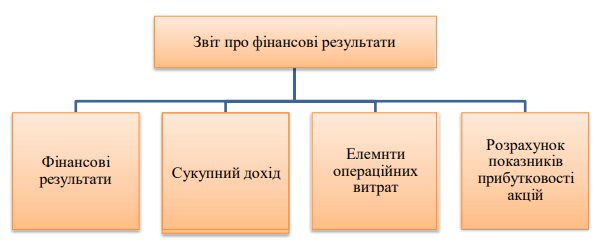 Рис.2.3. Структура Звіту про фінансові результати (Звіту про сукупний дохідПорядок заповнення всіх розділів звіту регулюється Методичними рекомендаціями щодо заповнення форм фінансової звітності №433, затвердженими Міністерством фінансів України 28.03.2013р.«У частині І «Фінансові результати» зосереджена інформація про собівартість реалізованої продукції, чистий дохід, фінансовий результат від операційної діяльності, інші операції доходи, доходи та збитки від участі в капіталі, податок на прибуток, чистий фінансовий результат (прибуток або збиток). У даному розділі звіту можна оцінити фінансовий результат від операційної, інвестиційної та фінансової діяльності» [27, с.318]. Заключним показником першої частини звіту є рядок 2350(55) під назвою «Чистий фінансовий результат (прибуток/збиток)», розрахований як різниця між фінансовим результатом до оподаткування та витратами з податку на прибуток (рис. 2.4) 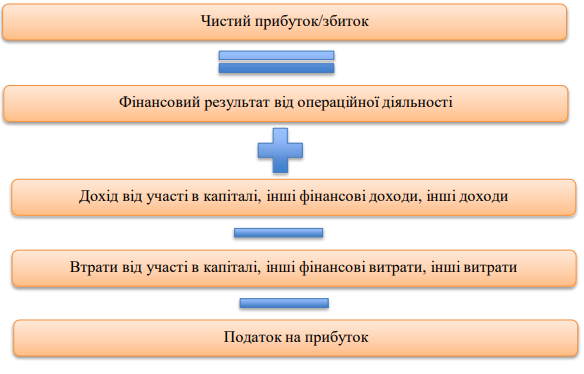 Рис. 2.4. Послідовність визначення чистого прибутку/збитку на ПАП «Фортуна»До недавна частина ІІ «Сукупний дохід» була новим поняттям бухгалтерського обліку українських підприємств. Воно було введено у НП(с)БО у 2013 році. З появою даного терміну в обліку введено новий підхід, в якому, крім чистого прибутку, необхідно надати ширший показник, яким є сукупний дохід.Згідно МСБО 1, «загальний сукупний дохід – це зміна власного капіталу протягом періоду внаслідок операцій та подій, крім тих, що виникають у результаті операцій з власниками підприємства, котрі діють у межах їх повноважень» [42]. Ілочап А. зазначає, що «…в українському перекладі міжнародних стандартів бухгалтерського обліку є певні помилки у визначенні сукупного доходу. У сучасному перекладі МСБО 1 показник «comprehensive income» трактується як «сукупний дохід» і «сукупний прибуток». Відповідно в нормативному документі є два варіанти перекладу. Це призводить до нерозуміння сутності показника та можливості правильної роботи лише мовою оригіналу» [14, с. 45].Відповідно НП(с)БО 1, інші сукупний дохід – це доходи та витрати, що не включаються до фінансових результатів підприємства.Наприклад, сукупний дохід може включати:дооцінка/уцінка необоротних активів; дооцінка/уцінка фінансових інструментів;податок на прибуток, пов'язаний з іншим сукупним доходом;накопи чені курсові різниці;інший сукупний дохід;частка іншого сукупного доходу асоційованих та спільних підприємств.Проте, проблемним є визначення такого показника, як інший сукупний дохід. Тому що ні у Методичних рекомендаціях, ні у НП(с)БО 1 не зазначено чіткого пояснення даної складової. Основною причиною цього є недосконала структура другої частини Звіту про фінансові результати. Натомість міжнародні стандарти детально визначають інший сукупний дохід. Тобто, підприємства самостійно визначають перелік операцій, що будуть включені до іншого сукупного доходу. Розділ III «Елементи операційних витрат» є довідковим джерелом витрат за елементи, до яких належать: на оплату праці, матеріальні витрати, відрахування на соціальні заходи, амортизацію та інші операційні витрати. Тобто, до цього розділу належать всі витрати, понесені підприємством під час його операційної діяльності, крім тих, що входять до собівартості продукції, виробленої та спожитої підприємством. Яким чином формуються дані показники, відображено у табл. 2.3.Таблиця 2.3Джерела інформації для заповнення ІІІ частини Зві ту про фінансові результати (Звіту про сукупний дохід)Дані ІІІ розділу дозволяють аналізувати структуру виробничих, управлінських, збутових та інших операційних витрат за економічними елементами і використовуються для побудови звіту про рух грошових коштів (при коригуванні суми нерозподіленого прибутку за немонетарними статтями, зокрема амортизацією). Розділ IV «Розрахунок показників прибутковості акцій» використовують лише акціонерні товариства, які вільно продають свої акції на фондових біржах. Отже, дана частина звіту містить такі дані, як середньорічна кількість простих акцій, скоригована середньорічна кількість простих акцій, дивіденди на 1 просту акцію, чистий прибуток (збиток) на 1 просту акцію, скоригований чистий прибуток (збиток) на 1 просту акцію. Методологію та зміст формування розділу IV регулює П(С)БО 24 «Прибуток на акцію» [27]. Метою цього розділу є обчислення дивідендів на 1 просту акцію за допомогою єдиного методу. Етапи формування даного розділу відображено в табл. 2.4Таблиця 2.4Етапи формування IV розділу Звіту про фінансові результати [7, с.5]Оскільки ПАП «Фортуна» не є акціонерним товариством, відповідно цей розділ вони не заповнюють. Отже, виходячи з вище викладеного, слід зазначити, що на основі Звіту про фінансові результати (Звіту про сукупний дохід) оцінюють ефективність діяльності господарського суб’єкта, здатність генерувати грошові потоки, рентабельність тощо. Крім того, на основі даних звіту можна сформувати уявлення про те, як на підприємстві використовують додаткові ресурси для покращення фінансового результату, оцінки податкового навантаження. 2.3. Загальна характеристика та методика складання Звіту про рух грошових коштів, Звіт про власний капітал та Приміток до річної фінансової звітностіТретя форма фінансової звітності – Звіт про рух грошових коштів. Даний звіт формується для відображення відомостей про рух грошових коштів від операційної, фінансової та інвестиційної діяльності суб’єктів господарювання. «Дана форма звітності не включає в себе:внутрішні грошові операції (отримання готівки з поточного рахунку, перерахування коштів з каси на поточний рахунок, переказ грошей з одного рахунку на інший тощо);негрошові операції (бартерні операції, емісії акцій)» [40, с. 127]Звіт про рух грошових коштів – це документ, який відобра жає витрати або надходження за звітний період грошових коштів та вплив операційної, фінансової та інвестиційної діяльності на стан грошових коштів на підприємствах. Один із найпростіших методів складання цього звіту є переведення Звіту про фінансові результати на касовий метод (облік витрат і доходів ведеться в момент оплати або надходження коштів).Звіт про рух грошових коштів відображає чистий грошовий потік від операційної, фінансової та інвестиційної діяльності підприємства:грошовий потік від операційної діяльності - отримання та використання коштів для забезпечення виконання основних виробничо-господарських функцій;грошовий потік від фінансової діяльності - отримання та виплати коштів, зв’язаних з  додатковим акціонерним та пайовим капіталом, отриманням довго- і короткострокових кредитів і т.д;грошовий потік від інвестиційної діяльності - відповідні платежі та надходження грошових коштів, пов’язані з фінансовими інвестиціями, реалізацією основних засобів і нематеріальних активів тощо.Здійснюючи такий розподіл, слід мати на увазі, що віднесення грошових потоків до певного виду діяльності залежить саме від виду основної діяльності господарського підприємства. Для прикладу, якщо суб’єкт господарювання створений для здійснення інвестиційної діяльності, то діяльність з торгівлі цінними паперами буде вважатися операційною та включатиметься до розділу І «Операційна діяльність». Проте, грошовий потік з продажів акцій для виробничого суб’єкту господарювання буде пов’язаний з інвестиційною діяльністю і відображатиметься в розділі ІІ «Інвестиційна діяльність». Чинна законодавча база передбачає, що форму звітності №3 можна сформувати за допомогою одного із двох способів, зображених на рисунку 2.5.Рис.2.5. Допустимі способи формування Звіту про рух грошових коштівПідприємства самостійно вирішують яким методом будуть користуватися при складанні звіту. ПАП «Фортуна» Звіт про рух грошових коштів складає за прямим методом. Слід зазначити, що якщо підприємство вибирає непрямий метод, то складає лише перший розділ даного звіту. Рух грошових коштів від фінансової та інвестиційної діяльності будуть представлені лише за прямим методом.У табл. 2.5. ми подали переваги та недоліки по кожному із методів складання Звіту про рух грошових коштів.Таблиця 2.5Переваги та недоліки складання Звіту про рух грошових коштів (ф.3) за прямим і не прямим методамиОтож, на основі Звіту про рух грошових коштів доцільно:порівнювати, оцінити та спланувати обсяги грошових коштів суб’єкта господарювання;дослідити здатності суб'єкта господарювання погасити свої зобов'язання щодо нарахованих дивідендів;провести аналіз грошових аспектів господарських операцій тощо.Щоб правильно застосовувати дану нам інформацію, подану у формі №3, потрібно мати чітке розуміння взаємозв’язків між усіма формами  фінансової звітності, щоб усвідомлювати, яким чином зміна в елементах однієї форми звітності впливає на зміни статей у інших формах звітів.Четвертою формою фінансової звітності є звіт про власний капітал (Форма №4). Ме тою цього звіту є відображення змін у власному капіталі підприємства протягом звітного періоду.«Дана форма звітності ґрунтується на відомостях, що містяться в Балансі підприємства, Звіті про фінансові результати, аналітичних даних бухгалтерського обліку. Золоте правило, яке підтверджує, що звіт про власний капітал складено правильно, це звісно відповідність інформації щодо залишків власного капіталу, відображених в Балансі, за статтями та у Звіті про власний капітал загалом» [35, с.184].«Звіт про власний капітал складається для відображення змін у складі капіталу протягом звітного періоду та пояснення причин цих змін» [22, с 33].Розмір власного капіталу за звітний період визначається за такою формулою:                      ВК зв.пер. = ВК поч.зв.пер +/- Сума змінде ВК зв.пер – власний капітал звітного періоду,ВК поч.зв.пер – власний капітал на початок звітного періодуДля групування причин, що призводять до зміни капіталу підприємства у формі №4, визначають наступні розділи: коригування; чистий прибуток (збиток) за звітний період; інший сукупній дохід за звітний період; розподіл прибутку; внески учасників; вилучення капіталу.Також Задорожний З. В визначає конкретний «…перелік інформації, яка має бути відображена в даному звіті, а саме:фінансовий результат за звітний період;виправлення помилок і вплив змін облікової політики (щодо власного капіталу);зміни капіталу в результаті операцій з власниками» [12, с.116].На рисунку 2.6 відтворили алгоритм, використаний для складання Звіту про власний капітал.Рис.2.1. Алгоритм складання Звіту про зміни у власному капіталіВарто зазначити, що окремі рядки Звіту про капітал повинні відповідати рядкам статей в інших форматах звітності (табл. 2.6). Ці вимоги викладені в Методичних рекомендаціях для перевірки порівнянності форм фінансової звітності [23].Таблиця 2.6Спів ставність показників Звіту про власний капітал та Балансу (Звіту про фінансовий стан)Таким чином, облік власного капіталу, є основою інформаційного забезпечення акціонерів, засновників, власників, потенційних партнерів тощо. Тому дані Звіту про власний капітал є потужним ресурсом для продуктивного планування, аналізу, контролю та прийняття вірних управлінських рішень. При перевірці затвердженої форми фінансової звітності слід зауважити, що вона не повністю відтворює інформацію про власний капітал і його складові. Проблема полягає в тому, що створена форма не надає повної інформації керівництву, а внутрішні форми звітності, які можуть містити такі дані, не розроблені. Тому внутрішнім користувачам було б доцільно розробити форму управлінського звіту щодо капіталу, яка б відображала більш широкі дані, що дозволяло б використовувати більшу кількість показників порівняно з регульованою звітністю.Фінальним кроком у підготовці фінансової звітності для організацій, крім малого підприємництва, є складання Приміток до фінансової звітності. Метою їх складання є надання пояснень показників, які забезпечать достовірність і детальність фінансової звітності.Список інформації, що підлягає відображенню в Примітках до фінансової звітності, регламентується НП(с) БО 1 і поділяється на 3 групи:облікова політика підприємства;інформація, що не включена до фінансової звітності, але вимагається згідно до відповідних положень;інформація, котра включає додатковий аналіз статей звітності, необхідний для забезпечення ясності та доречності.В порівнянні до інших форм звітності, Примітки не мають чітко визначеної регламентованої форми і можуть бути доповнені додатковою інформацією окрім обов’язкової, яку підприємство вважає необхідною для відображення у своїй звітності.Зокрема, суб’єкти господарювання повинні розкривати таку інформацію у Примітках до фінансової звітності:відомості про підприємство, рік заснування, юридична адреса, дані про основну діяльність;  умови, на яких працює господарський суб’єкт;основні принципи облікової політики;основні бухгалтерські оцінки і судження, які використовуються при застосуванні облікової політики;запровадження нових або переглянутих стандартів та тлумачень;нові облікові положення;роз рахунки та операції з пов’язаними сторонами;основні засоби та незавершені капітальні інвестиції;запаси;дебіторська та інша поточна дебіторська заборгованості;грошові кошти та їх еквіваленти;зареєстрований (пайовий) та додатковий капітал;поточні забезпечення;пенсійні та інші поточні зобов’язання;дохід від реалізації продукції (товарів, робіт, послуг);операційні та фінансові доходи та витрати;податок на прибуток;справедлива вартість фінансових інструментів;управління фінансовими ризиками та ризиками капіталу;умовні та інші зобов’язання;події після закінчення звітного періоду.Під час підготовки форм бланків фінансової звітності, включаючи Примітки, суб’єкт господарювання може розглядати лише ті статті активів, капіталу та зобов’язань, розкриті в результаті діяльності цього суб’єкта. Крім того, для показників і статей фінансової звітності залишають ту саму нумерацію, що й у регламентованих формах, затверджених Міністерством фінансів України.Компанія також може мати можливість надати додаткову інформацію, не включену в Примітки. Формат і вид представлення таких даних  господарський суб’єкт вибирає самостійно. Вони можуть бути подані у вигляді таблиць, пояснювальних записок, графіків, які дають більш повне уявлення про результати звітного періоду.Висновки до розділу 2Дослідивши методику формування фінансової звітності, усі аспекти її розробки, складання та подання сформульовані наступні висновки щодо даної теми:Бухгалтерський баланс, вважається, основним джерелом інформації про фінансовий стан господарюючого суб’єкта. Згідно досліджень багатьох вітчизняних та зарубіжних вчених, поняття «баланс» трактувалось по різному. У широкому значенні термін розуміється, як метод бухгалтерського обліку, а у вузькому – це звітний документ, що відображає фінансовий стан підприємства на певний звітний період. Згідно НП(с)БО 1, Баланс поділяється на 3 розділи активу і 4 розділи пасиву та структурно дотримується правил рівності активів і пасивів. Порівнюючи основні елементи балансу за НП(С)БО 1 та МСБО 1, робимо висновок, що між ними існує ряд основних відмінностей, відповідно до яких виникає потреба в якісному і повному розкритті інформації. На основі проведеного дослідження, можна констатувати, що основною відмінністю першої та другої форми звітності є те, що у звіті про фінансові результати відображаються дані про доходи та витрати за період (квартал або рік), тоді як дані балансу відображають фінансовий стан на конкретну дату. Формуючи Звіт про фінансові результати варто зауважити принцип нарахування та відповідності доходів і витрат, які є основними показниками даної форми звітності. Проблемним у даному звіті є визначення показника інший сукупний дохід. Для вирішення даної проблеми, ми пропонуємо підприємству на внутрішньому рівні сформувати перелік операцій, які входитимуть у склад іншого сукупного доходу.Підсумовуючи результати дослідження, вважаємо за доцільне виділити, що Звіт про рух грошових коштів відображає чистий грошовий потік від операційної, фінансової та інвестиційної діяльності підприємства. Проте, здійснюючи такий розподіл, слід мати на увазі, що віднесення даних грошових потоків до конкретного виду діяльності залежить безпосередньо від виду основної діяльності підприємства. Виходячи із можливих способів формування звіту (прямий/непрямий), зазначаємо, що ПАП «Фортуна» обрало прямий метод формування, який вважають більш доцільним для даного типу підприємства. Метою Звіту про власний капітал є відтворення змін у власному капіталі підприємства протягом звітного періоду. Таким чином, при складанні звіту варто дотримуватись правила, яке свідчить, що звіт про власний капітал складено правильно, він відповідає показникам залишків власного капіталу у Балансі. А також, окремі рядки Звіту про капітал повинні відповідати рядкам статей в інших форматах звітності. Виходячи із проведеного дослідження, ми вважаємо, що дані Звіту про власний капітал є потужним ресурсом для продуктивного планування, аналізу, контролю та прийняття вірних управлінських рішень.Мета складання Приміток до фінансової звітності – надання пояснень показників, які забезпечать достовірність і детальність фінансової звітності. Згідно проведеного дослідження, визначено, що Примітки не мають чітко визначеної регламентованої форми і можуть бути доповнені підприємством додатковою інформацією окрім обов’язкової, яку підприємство обирає самостійно.РОЗДІЛ ІІІ.АНАЛІЗ ПОКАЗНИКІВ ФІНАНСОВОЇ ЗВІТНОСТІ3.1. Характеристика методів аналізу фінансової звітностіДля вирішення певних завдань фінансового аналізу використовується ряд спеціальних методів, що дозволяють отримати кількісну оцінку окремих ділянок фінансової діяльності підприємства. У фінансовому аналізі використовується ряд методів, як загальнонаукових, так і загальноекономічних, і специфічних. «Основними з них є: горизонтальний аналіз; вертикальний аналіз; трендовий аналіз; факторний аналіз; аналіз інвестиційної привабливості підприємства; порівняльний аналіз; метод фінансових коефіцієнтів» [1, с.87].Як зазначає Бланк І.О., фінансовий аналіз поділяється на окремі види в залежності від ознак (табл.3.1): Таблиця 3.1Види фінансового аналізу звітності [3, с.87]Продовження таблиці 3.1.«Фінансовий аналіз являє собою частину загального аналізу діяльності підприємства, який складається з 2 взаємопов'язаних розділів: фінансового та взаємо управлінського аналізів. Фінансовий аналіз, який базується виключно на даних, отриманих з фінансової звітності, набуває характеру зовнішнього аналізу, тобто аналізу, що здійснюється ззовні підприємства відповідними контрагентами або власниками чи державними органами» [1, с. 135].Основним змістом зовнішнього фінансового аналізу є аналіз показників поданих на рисунку 3.1Рис.3.1. Показники фінансового аналізу підприємстваВнутрішньогосподарський фінансовий аналіз, як джерело інформації використовує і інші показники системного обліку, наприклад, дані про технічну підготовку виробництв, планову, нормативну та інші інформації. Можна виділити такі особливості управлінського аналізу, як використання всіх джерел інформації для аналізу; орієнтованість результатів даного аналізу на керівництво підприємства; максимальна конфіденційність результатів аналізу для збереження комерційної таємниці; відсутність регулювання аналізу з боку сторонніх; комплексність; інтеграція обліку, аналізу, планування та прийняття рішень.Основні етапи фінансового аналізу підприємства виокремлені на рис. 3.2: Рис.3.2. Основні етапи фінансового аналізу підприємства «Проведений аналіз дає можливість оцінити: фінансове становище компанії; майнового стану; ступінь ризиковості підприємства (можливості погашення зобов’язань); достатність капіталу; потрібність в додаткових джерелах фінансування; раціональне використання позикових коштів; ефективність діяльності суб’єкта господарювання» [2, с. 169].Зупинимось детальніше на кожному із методів аналізу фінансового стану підприємства. Суть горизонтального аналізу полягає у порівнянні звітних показників попереднього та поточного стану. При цьому звіти порівнюються постатейно і визначаються абсолютні та відносні зміни статей. Вертикальний аналіз направлений на визначення структури фінансових показників з метою визначення впливу кожної статті звітності на результат в цілому. Він представляє фінансову звітність у вигляді відносних величин, що характеризують структуру зведених показників. Обов'язковим елементом аналізу є динамічні ряди цих значень, що дає змогу спрогнозувати структурні зміни у складі економічних ресурсів та джерел їх покриття. Найпоширенішими формами даного аналізу є: вертикальний аналіз активів; вертикальний аналіз капіталу; вертикальний аналіз грошових потоків.  Трендовий аналіз – це визначення основних тенденції (тренду) звітних показників у часі. Найчастіше аналіз тенденцій використовується шляхом порівняння коефіцієнтів і показників аналізу підприємства за два-три роки і показує тренд (напрямок) за допомогою графіків і таблиць.Відносні показники (або «коефіцієнти») є найпоширенішим і широко використовуваним інструментом аналізу, яким часто зловживають. Коефіцієнти дозволяють оцінити взаємозв’язок між різними компонентами фінансової звітності, для прикладу, такими як активи та зобов’язання чи витрати та доходи, та їх динаміку [1, с. 153].Опираючись на думку Котляра М.Л., у табл. 3.2 згрупували переваги та недоліки використання коефіцієнтів.Таблиця 3.2Переваги і недоліки використання відносних показників в аналізі [19, с114]Щодо показників фінансової стійкості підприємства, існують різні точки зору. Найкраще підібрав перелік коефіцієнтів фінансової стійкості, Порожній І.О., який виділяє 7 показників: коефіцієнт фінансування, коефіцієнт автономії,  коефіцієнт заборгованості, коефіцієнт поточної заборгованості, коефіцієнт довгострокової фінансової незалежності, коефіцієнт маневреності власного капіталу та коефіцієнт довгострокового позикового капіталу. Науковець Коваль В.В. ділить всі коефіцієнти, за якими можливо оцінити фінансову стійкість підприємства, на дві групи: «коефіцієнти капіталізації та коефіцієнти покриття» [15, с.325]. До першої групи він відносить коефіцієнти концентрації власного капіталу, залученого капіталу, фінансової залежності та незалежності капіталізованих джерел, рівень фінансового левериджу. В другу ж групу входять відповідно коефіцієнти покриття постійних фінансових витрат та коефіцієнти забезпеченості процентів до виплати. «Порівняльний аналіз полягає в порівнянні абсолютних і відносних фінансових показників окремих частин підприємства з показниками інших підрозділів підприємства або показників одного підприємства з показниками інших галузевих підприємств» [16, с. 87]. Задовільні результати можна отримати, лише порівнявши підприємства з чітко визначеним зв’язком з галуззю. Набагато складніше порівнювати діяльність багатопрофільних підприємств. «Інвестиційна привабливість підприємства – рівень задоволення фінансових, виробничих, організаційних та інших потреб або інтересів інвесторів на рахунок певного підприємства, яке можна визначити або оцінити за значеннями відповідних показників, в т.ч. інтегральної оцінки» [16, с. 184]. Інтегрована оцінка дозволяє об’єднати багато різних факторів в один показник за назвою, одиницями виміру, значимістю та іншими характеристиками. Це полегшує процес оцінки конкретної інвестиційної пропозиції, та іноді це єдиний можливий спосіб її реалізації та забезпечення об’єктивних кінцевих результатів. Розрізняють такі основні групи показників для визначення інвестиційно привабливих суб’єктів господарювання: «показник оцінки майнового стану інвестованого об’єкта; показник оцінки фінансової стійкості (платоспроможності) інвестованого об’єкта; показник оцінки ліквідності активів інвестованого об’єкта; показник оцінки ділової активності інвестованого об’єкта; показник оцінки ринкової активності інвестованого об’єкта» [16, с. 106].Факторний аналіз означає комплексний і систематичний метод дослідження та вимірювання впливу факторів на значення показників ефективності. Основні види факторного аналізу подано у табл.3.3. Таблиця 3.3.Основні види факторного аналізу [4, с.66]Також необхідно розрізняти статичний і динамічний факторний аналіз. Перший тип використовується при дослідженні впливу факторів на результативні показники на певну дату. Інший тип – метод дослідження причинно-наслідкових зв’язків в динаміці.І на останок, факторний аналіз може бути ретроспективним, тобто, який вивчає причини приросту результативних показників за минулі роки, а також перспективним, який вивчає поведінку майбутніх факторів і показників ефективності. Вибір факторів для аналізу будь якого показника здійснюється на основі теоретичних і практичних відомостей, отриманих у цій галузі. Це, як правило, ґрунтується на принципі, що чим більший набір досліджуваних факторів, тим точнішими будуть результати аналізу. Отже, виходячи з вище викладеного, можна зробити висновки, що фінансовий аналіз – це процес, який ґрунтується на вивченні даних про фінансовий стан суб’єкта господарювання та результати його минулої діяльності з метою оцінки майбутніх умов та результатів діяльності. Тому основним завданням фінансового аналізу є зниження невизначеності, пов’язаної з прийняттям майбутніх економічних рішень. Фінансовий аналіз можна використовувати як інструмент перевірки короткострокових і довгострокових економічних рішень, доцільності інвестування; як метод прогнозування майбутніх фінансових результатів тощо. Фінансове прогнозування дає можливість значно покращити управління підприємством за рахунок узгодження всіх факторів виробництва і збуту, взаємозв’язку діяльності усіх підрозділів і розподілу обов’язків.3.2. Аналіз майнового стану, фінансової незалежності та ліквідності ПАП «Фортуна»Аналіз фінансового стану підприємства слід починати із загальної оцінки якісних змін, які відбулися у структурі його майна та боргових прав у звітному періоді. В табл. 3.1 розрахуємо оцінку складу і структури майна та боргових прав ПАП «Фортуна» за 2019-2020 роки.Таблиця 3.4Оцінка складу і структури майна та боргових прав ПАП «Фортуна»Аналізуючи розрахунки таблиці 3.1., можна констатувати, що найбільшу питому вагу у ПАП «Фортуна» займають необоротні активи. В 2020 руці їх обсяг зріс на 23,45% , у порівнянні з 2019 роком. У той час, обсяг оборотних активів на 22,05%. В структурі оборотних активів, відповідно, найвищий показник займають матеріальні запаси. Хоча у 2019 р. обсяг цих матеріальних запасів у співвідношення до 2020 р був більший на 6,32%. За рік на 52,05% зросли обсяги поточних фінансових активів. Тобто, значна частина доходів на підприємстві зосереджена у заборгованості покупців за реалізовану продукцію. Наступний етап аналізу заключається у здійсненні оцінки складу та структури пасивів у ПАП «Фортуна» (табл. 3.5)Таблиця 3.5.Аналіз складу і структури джерел формування майна та боргових зобов’язань ПАП «Фортуна»З табл. 3.5 робимо висновки, що на даному етапі позичений капітал підприємства переважає власний на 36,06%. Так як, за останній рік обсяг власного капіталу зріс лише на 12,27%, а позикового аж на 48,33%. В структурі зобов’язань, стрімким зростанням відрізняються довгострокові  зобов’язання. Що є негативним показником, і означає, що у підприємства зовсім не достатній рівень власних фінансових ресурсі, тому воно вимушене прибігти до значних позик на довгострокову перспективу. Щодо поточних зобов’язань, то видно , що у 2020 році, порівняно з 2019 р., об’єм короткострокових зобов’язань значно знизився. Це було б хорошою тенденцією, якби не було викликане стрімким зростанням довгострокових зобов’язань.У наступній табл. 3.6. здійснено аналіз майнового стану ПАП «Фортуна» на основі зносу, оновлення, привабливості та реальної вартості засобів у майні підприємства.Таблиця 3.6Аналіз майнового стану ПАП «Фортуна»Коефіцієнт зносу основних засобів розраховується, як нарахована сума зносу основних засобів поділити їх первісну вартість. Він визначає на скільки профінансована можлива заміна основних засобів в майбутньому по мірі зносу. Із кожним роком, спостерігаємо збільшення показника, а це є доволі негативною тенденцією, яка означає, що на підприємстві збільшується частка застарілого обладнання та воно в недостатній мірі оновлює обладнання. Коефіцієнт оновлення засобів можемо розрахувати, як відношення вартості основних засобів, введених протягом періоду з вартістю оз на кінець періоду. В період з 2018 р. по 2019 р. показник був практично не змінний, проте, уже в 2020р. ситуація почала вирішуватись в кращу сторону.Коефіцієнт придатності основних засобів відображає яка їх частина придатна для експлуатації. За 2019 та 2020 рік у ПАП «Фортуна» показники були практично однаковими, проте нижчими за 2018 р.. Тобто, з 2018 до 2020 року придатність основних засобів знизилась приблизно на 6-7%.Коефіцієнт реальної вартості основних засобів відображає, що у 2020 році вартість основних засобів у вартості майна була близько 37%, як і у 2019 р., коли роком раніше цей показник був на 5% вищим.Підсумовуючи результати по всіх показниках протягом трьох звітних періодів, ми встановили, що найзначнішу кількість вкладень в оновлення необоротних активів підприємство здійснило у 2020 руці.Значущою стадією аналізу діяльності будь-якого підприємства є оцінка його фінансової стійкості. Слід зазначити, що в економічній науковій літературі не існує єдиного методологічного підходу до опису сутності «фінансової стабільності». «У вузькому сенсі це поняття розглядається як один із показників фінансового стану підприємства, що гарантує його платоспроможність у довгостроковій перспективі» [37, с. 124].Показники фінансової стійкості оцінювали різні вчені, але найбільш точно їх подає Кирейць Г.Г.. Порядок їхніх розрахунків представлено в табл. 3.4.Таблиця 3.4Показники фінансової стійкості підприємства [48, с. 13]Відповідно, згідно отриманим даним в процесі дослідження, у табл. 3.7 розраховано дані щодо аналізу фінансової незалежності ПАП «Фортуна» протягом трьох років.Таблиця 3.7Аналіз платоспроможності (фінансової стійкості)Коефіцієнт автономії (ще називають платоспроможності або фінансової стійкості) відображає питому вагу власного капіталу в загальній сумі засобів, авансованих у його діяльність. Нормативне значення цього показника знаходиться в межах 0,4 - 0,7, тобто показники ПАП «Фортуна» знаходяться в межах норми з позитивною тенденцією і свідчить про те, що підприємство є фінансово стійкою компанією, яка може вести спрогнозовану діяльність в довгострокових перспективах.Коефіцієнт фінансування (або структури капіталу) описує залежність підприємства від залучених засобів. Показник вважається задовільним, якщо значення не перевищує 1, що ми і можемо спостерігати. Проте, в динаміці з кожним роком показник зростає, що не є позитивним результатом, і означає, що з кожним роком все більша стає залежність компанії від позикових коштів.Коефіцієнт маневреності власного капіталу відображає, яка частина власного капіталу використовується для фінансування поточної діяльності, тобто вкладена в оборотні засоби, а яка - капіталізована. Нормами значення вважається значення 0,1 і вище. За 3 роки у ПАП «Фортуна» показники практично ідентичні. Позитивне значення тут свідчить про достатність власних фінансових ресурсів для фінансування необоротних активів і частини оборотних. Коефіцієнт забезпеченості власними оборотними засобами показує забезпеченість підприємства власними оборотними засобами. Нормативним значенням також є 0,1 і вище, тому в нашому випадку, показник достатньо вищий, що показує фінансову стійкість компанії і можливість проводити активну діяльність навіть за умови відсутності доступу до позикових коштів і зовнішніх джерел фінансування компанії. Хоча в динаміці показник і зменшується, проте знаходиться все ж в межах норми.Ще один із етапів аналізу фінансового стану ПАП «Фортуна», це аналіз ліквідності підприємства. Науковець Дорошенко П.А., стверджує, що «ліквідність – це економічна категорія, що характеризує здатність підприємства виконувати свої зобов'язання за рахунок наявних коштів і фінансових ресурсів від реалізації продукції» [10, с.37]. Таким чином, ліквідність підприємства свідчить про його здатність погашати поточні зобов’язання за рахунок оборотних активів шляхом їх швидкої конвертації. Ліквідність підприємства загальноприйнято визначати обчислюючи 3 показники: поточної, абсолютної та швидкої ліквідності. Результати аналізу ліквідності ПАП «Фортуна» за три роки, відобразили у табл. 3.8.Таблиця 3.8Аналіз ліквідності ПАП «Фортуна»Оцінка ліквідності господарського суб’єкта є актуальною не тільки керівникам бізнесу, а й іншим користувачам інформації – постачальникам, покупцям, банкам і т.п. Коефіцієнт поточної ліквідності (або покриття) свідчить про достатність ресурсів підприємства, які можна використати для погашення поточних боргів. Нормою значення показника цього коефіцієнта вважається число більше 1. Коефіцієнт, у нашому випадку, перевищує 1, то можна зробити висновок про те, що ПАП «Фортуна» володіє певним обсягом вільних ресурсів, які сформувалися завдяки власним джерелам. Хоча на протязі 3 років коефіцієнт зменшується, тому рекомендуємо підприємству прийняти міри для стабілізації ситуації.Коефіцієнт швидкої ліквідності відображає здатність підприємства розрахуватися з поточними боргами за умови своєчасних розрахунків з боржниками. Норматив показника в межах 0,5-0,8 і вище. Показник на підприємстві значно нижчий норми, проте варто зазначити, що оптимальне значення показника в більшій мірі залежить від сфери діяльності та особливостей фірми.Коефіцієнт абсолютної ліквідності відображає, яку частину боргів підприємства можна погасити негайно. Нормативне значення показника від 0,1 до 0,2. В нашому випадку він знаходиться в межах норми на протязі 2018-2019 рр.. Проте, значно знизився в 2020 році, що свідчить про те, що ПАП «Фортуна» не буде мати змоги вчасно погасити борги, якщо б якщо термін настане незабаром. У такому випадку доведеться залучити позикові кошти або, наприклад, реалізувати певну частину зайвих активів.3.3. Аналіз рентабельності, ділової активності та ризиків банкрутства ПАП «Фортуна»З використанням аналізу фінансового стану на основі аналітичних коефіцієнтів у різних країнах світу та в вітчизняній літературі виникла така економічна категорія, як ділова активність.Гайдаєнко О. М. припускає, що термін «ділова діяльність» у вузькому значенні означає ефективність і якість управлінських рішень, ефективне використання комерційних і виробничих можливостей.З оцінкою ділової активності тісно пов’язане так зване «золоте правило економіки», що виражається у такому співвідношенні:Трп > Трр > Тра > 100%де, Трп – темп зростання прибутку;    Трр – темп зростання обсягів реалізації;    Тра – темп зростання вартості активів.Відношення перших показників показує, що збільшення темпів приросту прибутку відносно темпів зростання обсягів реалізації показує зниження собівартості продукції як основного фактора збільшення прибутку. Якщо темпи зростання прибутку та обсягу продаж вищі за темпи зростання активів, це вказує на ефективність використання останніх.Оборотність активів суб’єкта господарювання залежить від багатьох внутрішніх і зовнішніх факторів. Внутрішні фактори зазвичай включають цінову політику підприємства, його організаційно-виробничу структуру тощо. До зовнішніх факт орів належать такі як, сфера діяльності і галузева приналеж ність підприємства,  загальне становище економіки країни, інфляція, податкова політика і т.д. Оборотність формулюється з допомогою або коефіцієнта оборотності, або тривалості обороту.Нормативне значення показників оборотності в основному залежать від сфери діяльності в якій працює компанія. Для того, щоб сформулювати точніші висновки про нестачу чи достатність оборотних активів, потрібно проаналізувати ці показники в динаміці. Підвищення коефіцієнтів під час дослідження є позитивним фактором. Аналіз оборотності показників ПАП «Фортуна» відображено у табл. 3.9Таблиця 3.9Аналіз оборотності ПАП «Фортуна»Оборотність активів свідчить про ефективність їх використання на підприємстві. Значення показника показує, скільки товарів і послуг було реалізовано на кожну гривню активів, використаних у дослідженні. У ПАП «Фортуна» спостерігаємо негативну тенденцію зменшення показника в динаміці, тобто, якщо в 2018 році на кожну гривню залучених активів було реалізовано 1,8 грн продукції, то в 2020 році показник впав до 1,5 грн. Для збільшення оборотності можна запропонувати підприємству працювати над зменшенням невикористаного залишку товарно-матеріальних цінностей, вживати заходів щодо активізації погашення дебіторської заборгованості тощо.Коефіцієнт оборотності запасів - показник ділової активності на підприємстві, що показує ефективність управління запасами. З розрахунків видно, що показник у динаміці швидко падає, що свідчить про зниження ефективності управління запасами. Цей факт свідчить про збільшення кількості неліквідних активів на складах підприємства. Це є негативним фактом, оскільки на їх утримку йдуть витрати.Коефіцієнт оборотності основних засобів (фондовіддача) – показник ділової активності підприємства, що показує ефективність використання його основних засобів. Значення показника відображає, скільки вироблено товарів і послуг надано на кожну гривню фінансових ресурсів, які вкладені в основні засоби. На даному підприємстві, рівень показника в незначні мірі зменшується, що не є позитивною тенденцією. Цей факт свідчить про сповільнення темпів обороту основних засобів. Для збільшення значення показника необхідно стежити за тим, щоб обладнання було завантажено на 100%.Коефіцієнт оборотності власного капіталу є показником ділової активності, що показує ефективність управління власним капіталом суб’єкта господарювання. Значення даного коефіцієнта показує, скільки товарів і послуг продається на кожну позичену у їх власників гривню. Підвищення показника протягом періоду дослідження говорить про постійну оптимізацію роботи компанії в цій сфері.Заключним показником ефективності будь-якого підприємства є рентабельність. Існують різноманітні підходи до визначення сутності рентабельності. Наприклад, Білик М.Д. визначає рентабельність  кінцевим результатом діяльності підприємства. Цал-Цалко Ю.С. вважає, що «рентабельність є якісною вартісною оцінкою рівня рентабельності витрат при виробництві та реалізації продукції» [38, с. 56].Інформацію для висновків про стан розвитку та ефективності підприємства можна отримати саме на основі показників рентабельності. Дані показники також використовуються для оцінки діяльності компанії та як інструмент ціноутворення та інвестиційної політики. Показники, на основі яких здійснюють оцінку рентабельності підприємства відображено на рисунку 3.3.Рис.3.3. Показники оцінки рентабельності підприємстваОцінку рентабельності досліджуваного ПАП «Фортуна» розраховано у табл.3.10.Таблиця 3.10Аналіз рентабельності ПАП «Фортуна»Коефіцієнт рентабельності активів – відображає ефективність використання активів підпри ємства для отримання прибутку. Значення даного показника можна інтерпретувати як: було отримано Х коп. чистого прибутку на кожну гривню використаних активів. В динаміці досліджуваного підприємства спостерігається зростання показника, це свідчить про зростання ефективності використання активів протягом даного періоду.Коефіцієнт рентабельності власного капіталу є показником того, який вказує наскільки ефективно використовується власний капітал, тобто скільки прибутку отримується на кожну гривню залучених влас них коштів. Розрахунок коефіцієнта за різні періоди показує зміни прибутковості. За досліджуваний період значення значно зросло, що демонструє відносне збільшення чистого прибутку, що генерується на одну і ту ж суму капіталу. Тенденція, яку ми спостерігаємо у ПАП «Фортуна» означає підвищення можливостей підприємства генерувати прибуток власникам. Коефіцієнт рентабельності діяльності є інтегральним показником, який відображає ефективність діяльності підприємства, направлену на одержання прибутку та показує якість управлінських рішень щодо фінансової, операційної та інвестиційної діяльності компанії. У ПАП «Фортуна» за досліджуваний період спостерігається значне збільшення значення показника, що є дуже хорошим результатом. Тобто, ефективність господарської діяльності в 2020 р, порівняно з 2019 р. зросла на 11%.Отже, протягом досліджуваного періоду, всі дані показники рентабельності ПАП «Фортуна» зростають, що свідчить про покращення та ефективніть раціональності використання вкладених коштів на підприємстві.Виявлення ризику банкрутства підприємства є важливою стадією в аналізі фінансового стану. Здебільшого аналіз даного показника базується на методі Альтмана та його похідних. Однак в сучасних умовах, оскільки діяльність підприємств здійснюється в умовах невизначеності, виникає потреба у використанні інших методів. У зарубіжній практиці використовується універсальна дискримінанта функція: Z = 1,5*к1 + 0,08*к2 + 10*к3 + 5*к4 + 0,3*к5 + 0,1*к6де, - k1 – грошові кошти та їх еквіваленти / поточні зобов’язання; - k2 – поточні активи / поточні зобов’язання; - k3 – прибуток / активи; - k4 – прибуток /виручка; - k5 – виробничі запаси/виручка; - k6 – виручка/активи.Для ПАП «Фортуна» станом на 31.12.2020р. показник ймовірності банкрутства становитиме:Z = 1,5*0,31+0,08*0,65+10*0,07+5*0,19+0,3*0,54+0,1*0,46 = 2,38Показник ймовірності банкрутства ПАП «Фортуна» на 31.12.2019Z = 1,5*0,22+0,08*0,71+10*0,02+5*0,1+0,3*0,53+0,1*0,53= 1,30Проаналізувавши розрахунки, можемо констатувати, що у 2020 р, порівняно з 2019р., показник ймовірності банкрутства покращився. У 2019 році фінансова рівновага підприємства була порушена, але уже у 2020 руці показник досягнув рівня, коли підприємство вважається фінансово стійким і йому не загрожує банкрутство.Загалом, аналізуючи діяльність ПАП «Фортуна» робимо висновки, що ця компанія працює досить ефективно, рівень фінансової стійкості, рентабельності, ліквідності знаходяться в межах норми. Та незважаючи на позитивні напрями, існує декілька способів підвищення результатів діяльності ПАП «Фортуна». Підприємству необхідно провести заходи щодо підвищення рівня оборотності активів, впровадити політику прискорення повернення дебіторської заборгованості, тощо.Висновки до розділу 3Проаналізувавши показники фінансової звітності ПАП «Фортуна» сформовано наступні висновки:Фінансовим аналізом є процес, який ґрунтується на вивченні даних про фінансовий стан суб’єкта господарювання та результати його минулої діяльності з метою оцінки майбутніх умов та результатів діяльності. Його основним завданням є зниження невизначеності, пов’язаної з прийняттям майбутніх економічних рішень. Аналіз використовують як інструмент перевірки економічних рішень, як метод прогнозування майбутніх фінансових результатів, доцільності інвестування тощо.Провівши аналіз майнового стану, фінансової незалежності та ліквідності ПАП «Фортуна» визначили, що найбільшу питому вагу на підприємстві займають необоротні активи, в структурі оборотних активів, найвищий показник займають матеріальні запаси. Згідно розрахунків, позичений капітал фірми переважає власний, що є негативним показником та означає, що у підприємства не достатній рівень власних фінансових ресурсі, тому воно використовує довгострокові позики. Згідно аналізу майнового стану видно, що значна частка застарілого обладнання, проте коефіцієнт оновлення збільшується, що вказує на дії підприємства в сторону вирішення даної проблеми. Розрахувавши показники фінансової стійкості , можемо констатувати, що коефіцієнт фінансової стійкості, як і інші показники, знаходяться в межах норми, що ПАП «Фортуна» є фінансово стійким підприємством. Згідно результатам аналізу ліквідності, усі показники підприємства знаходяться в межах норми, окрім показника швидкої ліквідності, яке є нищим необхідного.Провівши аналіз оборотності показників ПАП «Фортуна», спостерігаємо негативну тенденцію щодо показника оборотності активів, для збільшення оборотності пропонуємо підприємству працювати над зменшенням невикористаного залишку товарно-матеріальних цінностей, вживати заходів щодо активізації погашення дебіторської заборгованості та ін. Таке ж явище і по показниках оборотності запасів, основних засобів. Проте, провівши оцінку рентабельності досліджуваного ПАП «Фортуна», можемо констатувати, що підприємство є рентабельним, так як по кожному із показників спостерігається позитивна тенденція. На завершення, варті уваги розрахунки показників ймовірного банкрутства, які чітко визначають, що ПАП «Фортуна» є фінансово стійким підприємством, якому не загрожує банкрутство.ВИСНОВКИВ процесі напи сання роботи розглянуто особливості підходи до сутності та класифікації фінансової звітності, методологічні особливості складання та подання кожної з їх форм. Важливе місце в дослідженні займали питання характеристики аналізу фінансової звітності, визначення різних показників та формування на їхній основі рекомендацій підприємству. Тому, дослідивши актуальні питання фінансової звітності, ми сформували наступні висновки та рекомендації:На основі праць багатьох вітчизняних та зарубіжних вчених, сформоване поняття звітності, згідно якого, звітність – це сукупність даних, яка надається різного роду користувачам в письмовій, електронній або ж усній формі, відображає інформацію про діяльність підприємства та досягнуті результати і є важливим елементом у проведенні будь-якої діяльності.За результатами проведеного дослідження по питанні формування фінансової звітності за національними та міжнародними стандартами, стверджуємо, що окремі пункти НП(с)БО залишаються неузгодженими з МСФЗ та потребують внесення змін для подальшого вдосконалення.Фінансова звітність надає користувачам актуальну інформацію, яка дозволяє в повній мірі реалізувати функції управління: організацію, контроль та регулювання, планування, мотивацію, з чого випливає, що інформація, надана в звітності, являється максимально багатим матеріалом для всіх її користувачів.Бухгалтерський баланс є основним джерелом інформації про фінансовий стан господарюючого суб’єкта. У широкому значенні термін «баланс» розуміється, як метод бухгалтерського обліку, а у вузькому, як звітний документ, що відображає фінансовий стан підприємства на певний звітний період. Згідно НП(с)БО 1, Баланс поділяється на 3 розділи активу і 4 розділи пасиву та структурно дотримується правил рівності активів і пасивів. Порівнюючи певні елементи балансу за НП(С)БО 1 та МСБО 1, робимо висновок, що між ними існує ряд відмінностей, відповідно яких виникає потреба в якісному і повному розкритті інформації. Основною відмінністю першої та другої форми звітності є те, що у звіті про фінансові результати відображаються дані про доходи та витрати за період (квартал або рік), тоді як дані балансу відображають фінансовий стан на конкретну дату. Формуючи Звіт про фінансові результати потрібно зауважити принцип нарахування та відповідності доходів і витрат, які є основними показниками даної форми звітності. Проблемним у звіті є показник інший сукупний дохід. Вирішити проблему його визначення ми пропонуємо підприємству на внутрішньому рівні сформувати перелік операцій, які входитимуть у склад іншого сукупного доходу.Звіт про рух грошових коштів відображає чистий грошовий потік від операційної, фінансової та інвестиційної діяльності підприємства. Здійснюючи такий розподіл, слід зауважити, що віднесення даних грошових потоків до конкретного виду діяльності залежить безпосередньо від виду основної діяльності підприємства.Мета Звіту про власний капітал - відтворення змін у власному капіталі підприємства протягом звітного періоду. Виходячи із проведеного дослідження, вважаємо, що дані Звіту про власний капітал є потужним ресурсом для продуктивного планування, аналізу, контролю та прийняття вірних управлінських рішень.Метою складання Приміток до фінансової звітності є надання пояснень показників, які забезпечать достовірність і детальність фінансової звітності. Примітки не мають чітко визначеної регламентованої форми та можуть бути доповнені підприємством додатковою інформацією окрім обов’язкової, яку підприємство обирає самостійно. Фінансовий аналіз – це процес, який ґрунтується на вивченні даних про фінансовий стан суб’єкта господарювання та результати його минулої діяльності з метою оцінки майбутніх умов та результатів діяльності. Аналіз використовують як інструмент перевірки економічних рішень, як метод прогнозування майбутніх фінансових результатів, доцільності інвестування тощо Згідно розрахунків, позичений капітал ПАП «Фортуна» переважає власний, що є негативним показником та означає, що у підприємства не достатній рівень власних фінансових ресурсі, тому воно використовує довгострокові позики. Присутня значна частка застарілого обладнання, проте коефіцієнт оновлення збільшується, що вказує на дії підприємства в сторону вирішення даної проблеми. Коефіцієнт фінансової стійкості, як і інші показники, знаходяться в межах норми, тобто, ПАП «Фортуна» є фінансово стійким підприємством. Згідно результатам аналізу ліквідності, усі показники підприємства знаходяться в межах норми, окрім показника швидкої ліквідності, яке є нищим необхідного.Спостерігається негативна тенденція щодо показників оборотності активів, для збільшення оборотності пропонуємо підприємству працювати над зменшенням невикористаного залишку товарно-матеріальних цінностей, вживати заходів щодо активізації погашення дебіторської заборгованості та ін. Таке ж явище і по показниках оборотності запасів, основних засобів. Проте, підприємство є рентабельним, так як по кожному із показників спостерігається позитивна тенденція. На завершення, варті уваги розрахунки показників ймовірного банкрутства, які чітко визначають, що ПАП «Фортуна» є фінансово стійким підприємством, якому не загрожує банкрутство.Список використаних джерелБалабанов И.Т. Финансовый анализ и планирование хозяйствующего субъекта. М.: Финансы и статистика, 2012. 207 с.Бердникова Т.Б. Анализ и диагностика финансово-хозяйственной деятельности предприятия: учеб. пособие. М.: Инфра-М, 2007. 224 с.Бланк И.А. Основы финансового менеджмента. К.: Ника-Центр, 2009. 342 с.Бланк И.А. Управление прибылью. К.: Ника-Центр, 2008. 563 с.Боднар М.І. Звітність підприємства: підручник / [М.І. Боднар, Ю.А. Верига, М.М. Орищенко та ін. ] — К.: «Центр учбової літератури», 2015. — 570 с.Верхоглядова Н. І. Бухгалтерський фінансовий облік: навч. посібник. Київ: ЦУЛ, 2010. 536 с.Голов С.Ф. МСФЗ в Україні: шляхом спроб і помилок. Бухгалтерський облік і аудит. Київ, 2012. № 3. С. 3-12.Городянська Л.В. Звітність підприємства та питання уніфікації її термінології / Л.В. Городянська // Матеріали міжнародної науковопрактичної конференції «Обліково-аналітичні системи: глобальний і національний аспекти», 16-17 травня 2007 року. – Полтава: РВЦ ПУСКУ, 2007. – Ч.1. – 296 с.Довбуш В. І. Баланс підприємства: історія виникнення, розвитку та становлення. Незалежний аудитор. Київ, 2013 р. №6. С. 52-59.Дорошенко А. П. Оцінка ліквідності та платоспроможності в контексті діагностикизагального фінансового стану підприємства. Ефективна економіка. Київ, 2010. № 3. С. 57-62. Жук О. Статистична звітність / Жук О., Озеран А. // Бухгалтерський облік і аудит. – 2005. – № 8-9. – с. 74-87.  Задорожний З. В., Панасюк В. М., Ковальчук Є. К., Бобрівець Л. Я. Облік та звітність за міжнародними стандартами: навч. посіб. (навч.-метод. комплекс). 2- ге вид. випр. і доповн. Тернопіль: ТНЕУ, 2015. 304 с. Зубілевич С., Рогозний С. Перша звітність за МСФЗ: порядок складання та структура. Довідник економіста. 2018. № 1. С. 33–41.Ілочап А. Якість українського перекладу МСФЗ. El-бухгалтер. Київ, 2012.№ 4. С. 55-57. Коваль В.В. Финансовый анализ: методы и процедуры. М.: Финансы и статистика, 2011. 560 с. Ковалев В.В. Финансовый анализ: Управление капиталом, выбор инвестиций, анализ отчетности. М.: Финансы и статистика, 2006. 263 с. Концептуальна основа фінансової звітності: прийн. від 01.09.2010 р. URL: https://zakon.rada.gov.ua/laws/show/929_009  Коробко О.М. Бухгалтерська фінансова звітність: методологія складання і практика використання: автореферат дисертації на здобуття наукового ступеня кандидата економічних наук за спеціальністю 08.06.04 — «Бухгалтерський облік, аналіз та аудит». — Національний аграрний університет — Київ, 2004. Котляр М.Л. Оцінка фінансової стійкості підприємства на базі аналітичних коефіцієнтів. Фінанси України. 2013. № 1. С. 113–118. Крупка Я.Д. Фінансовий облік: [підручник] / Я.Д. Крупка, 3.В. Задорожний, Н.В. Гудзь та ін – [4-ге вид., доп. і перероб.]. – К. : Кондор, 2017. – 451 с. Кузнєцова С. Управлінська бухгалтерська звітність [Текст]/ С. Кузнєцова // Бухгалтерський облік і аудит. – 2008. – №11. – С. 15-24.  Мельник М. В. Власний капітал як економічна категорія: його сутність та структура. Глобалізація обліку та звітності: збірник наукових праць студентів. Тернопіль: ТНЕУ, 2019. С. 38-41. Методичні рекомендації з перевірки порівнянності показників фінансової звітності: затв. Наказом № 476 Міністерства фінансів України від 11.04.2013 р. URL: https://zakon.rada.gov.ua/rada/show/v0476201-13 Міжнародні стандарти обліку та звітності [Текст] : підручник / А. І. Крисоватий, В. М. Панасюк, І. В. Мельничук, Т. Г. Бурденюк ; за заг. ред. А. І. Крисоватого, В. М. Панасюк. - Тернопіль : Економічна думка, 2021. - 580 с. Національне положення (стандарт) бухгалтерського обліку 1 «Загальні вимоги до фінансової звітності» від 07.02.2013 № 73. URL: https://zakon.help/law/73/. Національне положення (стандарт) бухгалтерського обліку 2 «Консолідована фінансова звітність»: затв. Наказом № 628 Міністерства фінансів України від 27.06.2013 р. URL: https://zakon.rada.gov.ua/laws/show/z1223-13#Text Національне положення (стандарт) бухгалтерського обліку 24 «Прибуток на акцію»: затв. Наказом № 344 Міністерства фінансів України від 16.07.2001 р. URL: https://zakon.rada.gov.ua/laws/show/z0647-01#Text  Новікова Т. В. Підходи щодо удосконалення складу і структури показників Балансу (Звіту про фінансовий стан). Збірник праць молодих науковців ЦНТУ. 2017. № 7. С.138-142. Панасюк В.М., Мельничук І.В., Мужевич Н.В. Бухгалтерський облік: Навчальний посібник. Тернопіль. ТНЕУ, 2020. 330.  Панасюк В. М. Сучасний інструментарій інформаційного забезпечення: обліковий та управлінський аспект. Східна Європа: Економіка, бізнес та Управління. Випуск 2 (25). 2020. С 412-427. Погорєлова Т. П. Бухгалтерський баланс: його сутність, історія виникнення та технологія складання. Агросвіт. Хмельницький, 2017. № 1-2. С. 44-48. Про бухгалтерський облік та фінансову звітність в Україні : Закон України від 16.07.1999 № 996-XIV [Електронний ресурс]. — Режим доступу: http://zakon0.rada.gov.ua/laws/show/996-14Про правила обов’язкового та добровільного застосування міжнародних стандартів фінансової звітності : лист Міністерства фінансів України від 29.12.2017 № 35210-06-5/37175. URL: https://zakon.rada.gov.ua/rada/show/ v3521201-17. Салова Н. Паралельний облік, трансляція і... трансформація. Електронне видання «Бухгалтер&Закон». 2017. № 50–51. URL: http://bz.ligazakon.ua/ua/ magazine_article/BZ010494.Терещенко О.О. Антикризове фінансове управління на підприємстві: монографія. Київ: КНЕУ, 2004. 268 с. Уолш Кяран. Ключові фінансові показники. Аналіз та управління розвитком підприємства: пер. з англ. Київ: Наукова думка, 2001. 367 с. Хомин П. Я. Псевдотеоретичні атавізми фінансової звітності. Сучасний стан та перспективи розвитку обліку, аналізу, аудиту, звітності і оподаткування в 105 умовах євроінтеграції: матеріали ІІ міжнар. наук.-практ. інтернет-конференції, м. Ужгород, 16 квітня 2020 р. Ужгород, 2020. С. 254-255.Цал-Цалко Ю. С. Фінансова звітність підприємства та її аналіз: навч. посіб. Київ: ЦУЛ, 2002. 359 с. Цал-Цалко Ю. С. Фінансовий аналіз: підручник. Київ: Центр учбової літератури, 2008. 566 с.  Шеремет, А. Д. Методика финансового анализа. Москва: ИНФРА-М, 1996. 176с. Щирба І.М. Теоретичні основи формування системи звітності підприємства. Вісник Асоціації докторів філософії України [Електронний ресурс] / Щирба І.М. — 2015. — №1. Режим доступу: http://aphd.ua/publication-30. International accounting standard 1 “Presentation of Financial Statements” [Електронний ресурс]. – Режим доступу: http://eifrs.ifrs.org/eifrs/bnstandards/en/2016/ias01. pdf. International Financial Reporting Standard for Small and Medium-sized Entities [Електронний ресурс]. – Режим доступу: http://goo.gl/uEMHqC. Jaklik A., Micherda B. Zasady rachunkowości. Wydawnictwo szkolne i pedagogiczne, Warszawa, 1997 17. Winiarska K. Rachunkowość przedsiębiorstw w procesie integracji z Unią Europejską. Wyższa Szkoła Integracji Europejskiej, Szczecin, 2000.№Користувачі Інформаційні потреби1231Держава— для своєчасності нарахування і повноти сплати податків та обов’язкових платежів; — статистичного узагальнення інформації за галузевим, регіональним та загально-національним напрямками; — захисту прав акціонерів, інших учасників фондового ринку; — забезпечення дозвільної системи щодо окремих видів діяльності, дотримання санітарних, екологічних та інших норм і правил2Власники (засновники, інвестори)- фінансовий стан, ліквідність майна з метою своєчасного погашення зобов’язань, успішно-го функціонування суб’єкта в майбутньому; - результативність діяльності, наявність прибутку для виплати дивідендів, а також для збільшення капіталу власників.3Менеджери (працівники)— для поточного управління діяльністю, підтримання стабільності роботи з метою збереження робочих місць; — оплату праці, соціальне забезпечення працівників4Банки— з метою кредитування підприємства, одержання впевненості, що кредити будуть своєчасно повернені та сплачені відсотки5Партнери (покупці та постачальники)— для підтримання партнерських стосунків, виконання умов договорів, своєчасності проведення розрахункових операцій6Громадськість— для зацікавлення потенційних інвесторів; — інформація соціального характеру про зайнятість, потребу в трудових ресурсах, охорону навколишнього середовища тощо.Ознака класифікаціїВиди звітності12За обсягомповна (усі показники у встанов леному порядку, включаючи  дані з короткої звітності); коротка (складена за короткий проміжок часу (напр., місяць), має скорочене число показників)За рівнем спеціалізаціїзага льна (всі сторони діяльності на підприємствах); спеціалізо вана (певний вид діяльності)За терміном поданнянормативна; строковаЗа ступенем узагаль ненняпервинна (формується на підприємствах, які не мають відокремле них структурних підрозділів); консолідована (відображає поточний фінансовий стан юридичної особи та її дочірніх підприємств як єдиної економічної одиниці); зведе на (подається підприємствами, засновані на державній власності або в апарат управління входять державі органи)За видамибухгалтерська (формується на основі синтетичного і аналітичного обліку, підтверджується первинними документами);оперативна (призначена для управління і поточного контролю всередині підприємства);статистична (кількісні та якісні показники, не характерні для бухгалтерського обліку)За користувачамифінансова; податкова; статистична; спеціальна; управлінськаЗа характером спрямуваннявнутрішня (для контролю за поточними справами підприємства); зовнішня (для порівняння попередніх та майбутніх періодів)За терміном звітуванняоперативна (формується за результатами періоду, який є менше місяця (декаду, півмісяця тощо)); місячна (подається за результатами звітного місяця); квартальна ( за результатами звітного кварталу); річна ( за результатами звітного року)За способом поданняподана власноруч; подана поштою; подана засобами електронного зв’язкуМСФЗНП(с)БО12«мета складання фінансової звітності – надання користувачам повної, неупередженої та правдивої інформації про фінансовий стан, рух грошових коштів та результати діяльності підприємства, для прийняття ними відповідних рішень» [25, п.4]«метою фінансової звітності є надан-ня інформації про фінансовий стан, фінансові результати та грошові потоки суб’єкта господарювання, яка є корисною для широкого кола користувачів при прийнятті певних економічних рішень» [33, п.9].Висновок: тобто, конкретно такі характеристики, як правдивість, повнота, неупередженість інформації, у МСБО 1 не зазначаються. Це пов’язано із тим, що для одних користувачів, наприклад, повнота інформації буде відповідати їх потребам, а для інших вона буде занадто малою.Висновок: тобто, конкретно такі характеристики, як правдивість, повнота, неупередженість інформації, у МСБО 1 не зазначаються. Це пов’язано із тим, що для одних користувачів, наприклад, повнота інформації буде відповідати їх потребам, а для інших вона буде занадто малою.(п.2.1 НП(с)БО 1) проміжною (місяч-ною, квартальною) звітністю є та звіт-ність, котра охоплює певний період, складається наростаючим підсумком починаючи з початку звітного року.(МСБО 34) проміжним періодом є період коротший за повний фінансовий рік Висновок: тобто, за МСФЗ проміжну звітність можуть складати за інші періоди, а не лише місяць чи квартал, за вибором самого підприємства [34], а по НП(с)БО по конкретному періодуВисновок: тобто, за МСФЗ проміжну звітність можуть складати за інші періоди, а не лише місяць чи квартал, за вибором самого підприємства [34], а по НП(с)БО по конкретному періоду(п.2.2 НП(с)БО 1) для представництв іноземних суб’єктів господарювання та суб’єктів малого підприємництва існує відповідна фінансова звітність, яка скорочена за показниками в складі Балансу та Звіту про фінансові резу-льтати. Порядок їх складання визна-чають П(С) БО 25 “Фінансовий звіт суб’єкта малого підприємництва”.у МСБО 1 «Подання фінансової звітності» для суб’єктів малого підприємництва не передбачається скорочена звітність [42]. Проте є сцеціалізовані міжнародні стандарти фінансової звітності для малих і передніх підприємств [43].Висновок: виходячи з вище сказаного, зрозуміло, що згідно НП(с)БО для суб’єктів малого підприємництва використовується скорочена форма звітності, а згідно МСФЗ є окремі стандартиВисновок: виходячи з вище сказаного, зрозуміло, що згідно НП(с)БО для суб’єктів малого підприємництва використовується скорочена форма звітності, а згідно МСФЗ є окремі стандарти(п.2.3 НП(с)БО 1) склад та форма статей звітності зумовлюються цим стандартом та наведені у його додатках 1 та 2.МСФЗ не має затверджених форм фінансової звітності,  але є список статей, які повинні бути включені до фінансової звітності підприємства.в НП (С) БО 1 безперервність, це як принцип бухгалтерського обліку, згід-но з яким формується фінансова звіт-ність підприємства.у МСФЗ безперервність вважається  основним припущенням в НП(с)БО зараз немає таких норм подання висновків, як у МСБО. Хоча на основі досліджень, ми рекомендуємо доповнити НП(с)БО такими чинниками.(п.14 МСБО 1) багато підприємств представляють висновки та інші до-кументи окремо від своєї фінансової звітності, особливо в сферах, де фак-тори навколишнього середовища є ва-жливими, а працівники вважаються важливою групою користувачіву НП(с)БО 1 ніяких подібних до МСБО норм щодо звітних періодів немає. Відповідно до ст.13 ЗУ «Про бухгалтерський облік та фінансову звітність в Україні» звітний період для складання фінансової звітності є календарний рік(п.36 МСБО 1) суб’єкт господарювання подає повний набір фінансових звітів щонайменше раз на рік. Якщо змінює дату закінчення звітного періоду і подає фінансову звітність за період більше або менше ніж рік, на додаток має розкрива-ти: причину використання тривалішого чи коротшого періоду; те, що суми, подані у звітності, не є в повній мірі зіставними. в Україні встановлені методологічні основи формування облікової інфор-мації про витрати підприємства та розкриття цієї інформації у фінансовій звітності регулює НП(с)БО 16, НП(с)БО 1 (в частині визначення терміну) та деякі іншіМСФЗ не містить правил, спеціально встановлених в окремому стандарті для оцінки витрат. Поняття витрат пояснюється в окремих положеннях МСБО 1, МСБО 16, МСБО 23, МСБО 38 та ін.Форма звітностіПризначенняБаланс (Звіт про фінансовий стан)Дозволяє оцінити суму активів, зобов’я-зань та власного капіталу на певну дату.Звіт про сукупний дохідВідображає доходи, витрати та фінансові результати підприємства за певний звітний період.Звіт про рух грошових коштівПоказує чистий грошовий потік від фінансової, операційної та інвестиційної діяльностіЗвіт про власний капіталУзагальнює інформацію про зміни власно-го капіта лу протягом звітного періоду.Примітки до річної фінансової звітностіВідображає пояснення до окремих статей фінансових звітів та детальні показникиРозділ Балансу План Рахунків12АКТИВИАКТИВИРозділ ІКлас І – Необо ротні активиРозділ ІІКлас 2 – запаси, за виключенням рахунку 286 «Необоротні активи та групи вибуття утримувані для продажу»Розділ ІІКлас 3 – Кошти, розрахунки та інші активи Розділ ІІІРахунок 286 «Необоротні активи та групи вибуття утримувані для прода жу»ПАСИ ВИПАСИ ВИРозділ ІКлас 4 – Власний капітал і забезпечення зобов’язань, за виключенням рах. 47, 48 та 49Розділ ІІКлас 5 – Довгострокові зобов’язанняРахунки 47, 48 та 49Розділ ІІІКлас 6 – Поточні зобов’язання, за виключенням рахунку 680 Розділ ІVРахунок 680 «Розрахунки пов’язані з необоротними активами та групами вибуття утримуваними для продажу»БалансБалансПоточні та непоточні активиПоточні та непоточні зобов’язання, власний капіталАктиви (всього)Пасиви (всього)БалансПоточні та непоточні активиАктиви (всього)Поточні та непоточні зобов’язання, власний капіталПасиви (всього)КритерійВимоги за НП(с)БОВимоги за МСБО123Порядок подання інформаціїПорядок відображення акти-вів визначається зростанням ліквідності, а пасивів – поря-дком погашення.Поділ активів і пасивів на довгострокові та поточні. Ви-няток становить надання інфо-рмації на основі показників ліквідності.Побудова Форма побудови регламен-тована. В активі балансу по-дана інформація про оборот-ні  та необоротні активи; у пасиві – про зобов’язання і власний капіталСтруктура звіту не регламентується, є лише орієнтовний перелік статей для відображення у звіті.Відображення інформації про фінансові активиДля відображення фінансо-вих активів не передбачено окремих рядків, їх можна відображати поруч із нефінансовими активамиРекомендується окремо розк-ривати інформацію про фінансові активи.Зміна складу статейНемає змін у складі статей. Для окремих статей можна ввести додаткові рядки: нео-боротні активи та зобов’яза-ння пов’язані з ними, інвестиційна нерухомістьУ випадку необхідності перед-бачається розкриття інформа-ції здійснюється на основі інших стандартів або для забезпечення точності та достовірності інформації.НазваКод рядкаДжерела інформації123Матеріальні витрати2500Для підприємств, які використовують 9 клас рахунків, обороти за Дт 23,90,91,92,93,94 рахунків в кореспонденції з Кт 20,21,22,27, 28 рахунків. Хто використовує 8 клас рахунків – обороти за Дт 80Витрати на оплату праці2505Підприємства, які використовують 9 клас – обороти за Дт 23,90,91,92,93,94 рахунків в кореспонденції з Кт 66,47. Обороти за Дт 81 рахунка, для підприємств, які використо-вують 8 клас Відрахування на соц.заходи 2510Обороти за Дт 82 рахунку, або ж за Дт 23,90, 91,92,93,94 в кореспонденції з Кт 65 та 47 рахунківАмортизація2515Обороти за Дт 83 рахунку, або ж за Дт 23,90, 91,92,93,94 в кореспонденції з Кт 13 рахункуІнші операційні витрати2520Обороти за Дт 84 рахунку, або ж за Дт 23,90, 91,92,93,94 в кореспонденції з рахунками не врахованими вище№ Послідовність дій1-й етапОбчислення чистого прибутку (збитку) із врахуванням суми прибутку (збитку), що належить акціонерам звичайних та привілейованих акцій;2-й етапРозрахунок середньозваженої кількості простих акцій в обігу;3-й етапРозрахунок чистого прибутку на 1 просту акцію;4-й етапРозрахунок коригованого прибутку на просту акцію;5-й етапРозрахунок скоригованої середньозваженої кількості простих акцій, які знаходяться в обігу;6-й етапЗазначення суми дивідендів на кількість простих акційМетод Переваги Недоліки Прямий метод- дає змогу оцінити ліквід-ність суб’єкта господарюва-ння за умов інфляції, за допо-могою аналізу руху коштів;- дозволяє побачити канали надходження та витрат коштів;- подана інформація є корисною для планування. - охоплює лише грошові ре-сурси підприємства, а не всі;- не показує прибутку за звітний період;- не відображає відношення взаємозв’язку одержаного фінансового результату з величиною коштів за звітний період. Непрямий метод- показує вплив руху грошових коштів на формування прибутку;- охоплює всі ресурси підп-риємства, не лише грошові, та прибуток звітного періоду ві-дображається в 1 рядку звіту;- співвідносить рух грошових коштів із господарською діяльністю в цілому- складність при формуванні аналітичного звіту зовнішнім користувачем;- доцільне використання тільки при застосуванні табличних процесорів; - потребує залучення внутрішніх даних обліку (головної книги)Звіт про власний капіталБаланс (Звіт про фінансовий стан)Ряд. 4000 «Залишок на початок року»Ряд. 1400-1495 (гр.3)Ряд. 4095 «Скоригований залишок на початок року»Ряд. 1400-1495 (гр.3)Ряд. 4300 «Залишок на кінець року»Ряд. 1400-1495 (гр.4)ОзнакиВиди аналізу12За організацій-ними формами проведенняа) внутрішній фінансовий аналіз здійснюється, з використа-нням усіх доступних інформаційних показників, фінансовими менеджерами підприємства або власниками його майна. Ре-зультати цього аналізу можуть бути комерційною таємницею;б) зовнішній фінансовий аналіз проводиться податковими інспекціями, аудиторськими фірмами, банками, страховими компаніями для перевірки правильності фінансової стійкості та достовірності фінансових результатів підприємства.За обсягом дослідженняа) для вивчення всіх аспектів фінансової діяльності підприєм-ства в комплексі проводиться повний фінансовий аналіз;б) тематичний фінансовий аналіз звужується до вивчення окремих ланок фінансової діяльності підприємства;За об’єктом аналізуа) аналіз фінансової діяльності підприємства в цілому. Об'єк-том дослідження є фінансова діяльність підприємства в ціло-му, без усілякого роду виділення окремих структурних підрозділів;б) аналіз фінансової діяльності окремих структурних оди-ниць та підрозділів. Цей аналіз ґрунтується в основному по результатах управлінського обліку підприємств;в) аналіз окремих фінансових операцій. Предмет цього виду аналізу може бути певна окрема операція.За періодом проведенняа) попередній фінансовий аналіз зв'язаний з вивченням умов фінансової діяльності загалом або ж здійснення окремих фінансових операцій на підприємстві;б) поточний (або ще оперативний) фінансовий аналіз здійс-нюють в процесі виконання окремих фінансових операцій для оперативного впливу на результати фінансової діяльнос-ті. Зазвичай обмежується коротким часовим періодом; в) наступний (або ретроспективний) фінансовий аналіз виконується суб’єктом господарювання за звітний період (рік, квартал, місяць). Оскільки він базується на заповнених звітних матеріалах статистики та бухгалтерського обліку, він забезпечує більш глибокий і повний аналіз фінансового стану підприємства та результатів його фінансової діяльності порівняно з попереднім та поточним аналізом.ПеревагиНедолікиПеревагами є методологічна прозо-рість, тобто розрахунок коефіцієнтів не вимагає спеціальних знань, та будь-яка людина, з достатніми економічни-ми знаннями, зможе зрозуміти значе-ння показників. Варто зазначити, що метод показника має бути адаптова-ний до існуючих форм фінансової зві-тності або включати посилання на джерело. Тоді процеси розрахунків  будуть прозорими та зможуть забезпе-чити порівняльність результатів, а керівництво зможе вчасно отримувати інформацію, виявляти слабкі місця на ранніх стадіях і вживати необхідних запобіжних заходівНедоліком є те, що важко зробити остаточний висновок про стан підп-риємства, так як загальна картина показників часто неоднорідна. Компа-нія може виглядати добре за одним параметром, а за іншим може вразити поганими результатами. Це свого роду дестабілізуючий фактор, який лиш посилює суб'єктивність погляду аналітика. Не всі аналітики зможуть зробити якісний аналіз, і в результаті нести відповідальність за точність зроблених висновків і рекомендацій, і, як наслідок, підвищити роль і «цінність» професійних фінансових працівників підприємств.Вид аналізуХарактеристика 12Детермінований факторний аналізце метод дослідження факторів, які мають функціональний зв’язок з показником результативності, тобто показник результативності представлений у вигляді виробності, приватної чи алгебраїчних суми факторів;Стохастичний аналізце метод дослідження можливих (кореляційних) факторів, взаємозв’язок між якими є результативним показником, який на відміну від функціонального є неповним. Якщо у разі функціональної (повної) залежності зі зміною аргументу завжди відбуваються відповідні зміни функції, то у разі кореляції зміна аргументу може давати кілька значень збільшення функції залежно від сукупності інших факторів, що відрізняють цей показник;Прямий факторний аналіздослідження проводиться дедуктивним способом від загального до приватного;Зворотній факторний аналіздосліджує причинно-наслідкові зв’язки за допомогою логічної індукції від конкретних індивідуальних факторів до узагальнюючих.Групи активів2019 р.2020 р.Відхилення, %Необоротні активи, у тис.грн.205 648253 864123,45у % до обсягу майна53,8854,16100,53Оборотні активи, у тис.грн.176 015214 833122,05у % до обсягу майна46,1245,8499,39Матеріальні запаси, тис.грн.106 039115 846109,25у % до обсягу оборотних активів60,2453,9289,51Засоби в розрахунках, тис.грн.14 58714 780101,32у % до обсягу оборотних активів8,296,8857,04Поточні фінансові активи, тис.грн.55 38984 207152,03у % до обсягу оборотних активів31,4739,20124,56Витрати майбутніх періодів, тис.грн.---у % до обсягу майна---Всього майна та боргових прав, тис.грн.381 663468 697122,80Групи активів2019 р.2020 р.Відхилення, %Власний капітал, у тис.грн.270 168303 310112,27у % до обсягу джерел засобів70,7964,71-6,08Позичені кошти, у тис.грн.111 495165 387148,33у % до джерел засобів29,2135,296,08Довгострокові зобов’язання, тис.грн.13217 42213 198,49у % до обсягу позичених коштів0,1210,5310,41Поточні пасиви (зобов’язання), тис.грн.111 363147 965132,87у % до обсягу позичених коштів99,8889,47-13,41 Всього джерел засобів, тис.грн.381 663468 697122,80№Показник2018 р2019 р.2020 р.123451Коеф. зносу основних засобів0,2610,3180,3212Коеф. оновлення основних засобів0,060,070,213Коеф. придатності основних засобів0,7390,6820,6794Коеф. реальної вартості основних засобів у майні підприємства0,420,370,37№п/пПоказникФормула для розрахункуОпис12341Коефіцієнт автономіїВласний капітал / Сума пасивівВказує, яку частину активів суб’єкта можна профінансувати за рахунок власних фінансових ресурсів.2Коефіцієнт фінансування(Власний капітал + Довгострокові зобов’язання) / Сума пасивівДемонструє можливості компанії залишатися платоспроможною в довгостроковій перспективі3Коефіцієнт маневрування власного капіталуВласні оборотні кошти / Власний капіталВказує, скільки власних ресурсів можна використати на фінансування оборотних та необоротних активів4Коефіцієнт забезпечено-сті власними оборотними засобамиВласні оборотні кошти / Оборотні активиДемонструє здатність підприємства фінансувати оборотний капітал за рахунок своїх оборотних активів.№з/пПоказникРозрахунок2018201920201234561Коеф. автономіїф. 1 ряд. 1495 ф. 1 ряд. 1900 0,770,710,652Коеф. фінансуванняф. 1 (р.1595 + р.1695 + р.1700) ф. 1 ряд. 1495 0,290,410,553Коеф. маневрування власного капіталуф.1 (р. 1195 – ряд.1695) ф. 1 ряд. 14950,230,240,224Коеф. забезпеченос-ті власними оборот-ними засобамиф.1 (р. 1195 – ряд.1695) ф. 1 ряд. 16950,790,580,45№ПоказникНормативне значення2018201920201234671Коефіцієнт поточної ліквідностіБільше 11,791,58 1,45  2Коефіцієнт швидкої ліквідності0,6-0,80,430,280,223Коефіцієнт абсолютної ліквідності0,25-0,5збільшення0,190,130,02№Показник2018 р.2019 р.2020 р.1Коефіцієнт оборотності активів1,41,31,12Коефіцієнт оборотності матеріальних запасів1,81,71,53Коефіцієнт оборотності основних засобів (фондовіддача)0,620,560,514Коефіцієнт оборотності власного капіталу0,030,030,12ПоказникРозрахунок20182019202012345Коеф. рентабельно-сті активів ф. 2 ряд. 2350ф. 1 (р. 1300 (гр. 3) + р. 1300 (гр. 4)) / 2 0,020,020,08Коеф рентабельно-сті власного капіталу ф. 2 ряд. 2350ф. 1 (р. 1495 (гр. 3) + р. 1495 (гр. 4)) / 2 0,050,060,12Коеф. рентабель-ності діяльності ф. 2 ряд. 2350ф. 2 ряд. 2000 0,040,040,15